AVANT DE REMPLIR LE FORMULAIRE, LISEZ L’INFORMATION AU VERSOInformationLes renseignements personnels sont recueillis aux fins d’application des lois, des règlements et des programmes sous l’autorité du ministre des Ressources naturelles.Le locataire d’un terrain sous bail avec la MRC de La Vallée-de-l’Or peut demander de procéder au transfert de ses droits inclus dans le bail au profit d’un nouveau locataire.Le vendeur et l’acheteur sont responsables de la transaction qui concerne les bâtiments et les améliorations; par conséquent, ce formulaire ne peut servir de contrat de vente. S’ils le jugent nécessaire, le vendeur et l’acheteur peuvent consulter un notaire ou un avocat du secteur privé.Tout loyer dû doit être acquitté avant de procéder au transfert du bail. Il appartient au locataire initial de régler toute créance à la MRC de La Vallée-de-l’Or avant que le transfert ne soit complété. Toutefois, s’il le désire, le nouveau locataire peut régler la créance du locataire initial de façon à pouvoir bénéficier du terrain faisant l’objet du transfert.Il revient au locataire initial et au nouveau locataire de faire entre eux les répartitions relatives au loyer non couru mais acquitté par le locataire initial. La MRC de La Vallée-de-l’Or n’effectuera aucun remboursement au locataire initial et il portera au crédit du nouveau locataire, à compter de la date d’entrée en vigueur du nouveau bail, toute portion de loyer non couru acquittée par le locataire initial.Conformément à l’article 29.1 du Règlement sur la vente, la location et l’octroi de droits immobiliers sur les terres du domaine de l’État, le locataire d’une terre à des fins de villégiature, attribuée lors d’un tirage au sort après le 1er octobre 2010, ne peut transférer ses droits inscrits dans le bail pendant les cinq ans suivant la date du premier bail, à moins qu’il ne satisfasse l’une des trois conditions suivantes :il a construit sur la terre louée un bâtiment d’une valeur minimale de 10 000 $;le bâtiment sur la terre louée a été vendu lors d’une vente en justice, d’une vente pour taxes ou de l’exercice d’un droit hypothécaire;le transfert est effectué en faveur de son conjoint de droit ou de fait, de son père, de sa mère, de son frère, de sa sœur ou de son enfant, ou à la suite du décès du locataire.À la suite du transfert, le bail avec le locataire initial sera annulé et un nouveau bail sera conclu entre le nouveau locataire et la MRC de La Vallée-de-l’Or. Le nouveau bail sera délivré selon les conditions en vigueur au moment de son attribution.Si le locataire initial bénéficiait d’une mesure d’étalement de l’augmentation des loyers en vertu de l’article 28.4 du Règlement sur la vente, la location et l’octroi de droits immobiliers sur les terres du domaine de l’État, l’attribution du bail au nouveau locataire entraînera la fin de cet étalement.Le nouveau bail sera délivré à une seule personne physique ou à une seule personne morale qui est incorporée. Dans le cas d’un groupe d’individus, un représentant doit être nommé et le bail sera délivré à son nom. Il revient aux membres du groupe de prendre entente entre eux.Les frais d’administration pour le nouveau bail seront payés par le nouveau locataire. Les frais sont de 388 $ plus la TPS et la TVQ (446,10 $), s’il s’agit du même terrain qui sera utilisé aux mêmes fins. Ces frais seront ajustés au 1er avril de chaque année, selon la variation de l’indice moyen des prix à la consommation pour l’année précédente en prenant comme base l’indice établi pour l’ensemble du Québec par Statistique Canada.Si le formulaire est déposé en personne au bureau de la MRC, « le locataire initial » ou « le locataire initial et le nouveau locataire » doivent présenter une pièce d’identité originale au moment de la signature du formulaire sur place.Si le formulaire est transmis par la poste ou déposé en personne au bureau par le nouveau locataire, le locataire initial doit préalablement produire une déclaration sous serment devant un commissaire à l’assermentation, qui attestera l’authenticité de sa signature.Pour trouver les coordonnées d'un commissaire à l'assermentation, consulter le Registre des commissaires à l'assermentation ou s'adresser à Services Québec. Des frais d'un montant maximal de 5 $ peuvent être exigés pour chaque serment.La signature du bail par le nouveau locataire met automatiquement fin à l’engagement du locataire initial envers la MRC de La Vallée-de-l’Or. Le formulaire rempli et signé par le locataire initial et le nouveau locataire doit être retourné au bureau de la MRC à l’adresse suivante :MRC de La Vallée-de-l’Or42, Place Hammond Val-d’Or (Québec)J9P 3A9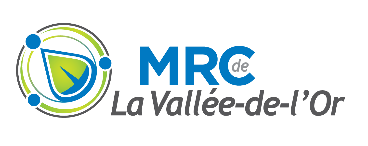 Demande de transfert de bailLOCATAIRE INITIALLOCATAIRE INITIALLOCATAIRE INITIALLOCATAIRE INITIALLOCATAIRE INITIALLOCATAIRE INITIALLOCATAIRE INITIALLOCATAIRE INITIALLOCATAIRE INITIALLOCATAIRE INITIALLOCATAIRE INITIALLOCATAIRE INITIALLOCATAIRE INITIALLOCATAIRE INITIALLOCATAIRE INITIALLOCATAIRE INITIALLOCATAIRE INITIALLOCATAIRE INITIALNuméro de dossier :Numéro de dossier :Numéro de dossier :Numéro de dossier :Numéro de dossier :Numéro de dossier :Numéro de dossier :Numéro de dossier :Numéro de dossier :Numéro de dossier :Numéro de dossier :Numéro de dossier :Numéro de dossier :11IDENTITÉIDENTITÉ Monsieur Madame Monsieur Madame Monsieur Madame Monsieur MadameNOM : NOM : NOM : NOM : NOM : NOM : NOM : NOM : NOM : NOM : NOM : NOM : NOM : PRÉNOM :      PRÉNOM :      PRÉNOM :      PRÉNOM :      PRÉNOM :      PRÉNOM :      PRÉNOM :      PRÉNOM :      PRÉNOM :      PRÉNOM :      PRÉNOM :      PRÉNOM :      PRÉNOM :      PRÉNOM :      PRÉNOM :      PRÉNOM :      PRÉNOM :      PRÉNOM :      PRÉNOM :      PRÉNOM :      PRÉNOM :      PRÉNOM :      PRÉNOM :      PRÉNOM :      PRÉNOM :      PRÉNOM :      PRÉNOM :      PRÉNOM :      NOM ET PRÉNOM OU PERSONNE MORALE (EN LETTRES MOULÉES)NOM ET PRÉNOM OU PERSONNE MORALE (EN LETTRES MOULÉES)NOM ET PRÉNOM OU PERSONNE MORALE (EN LETTRES MOULÉES)NOM ET PRÉNOM OU PERSONNE MORALE (EN LETTRES MOULÉES)NOM ET PRÉNOM OU PERSONNE MORALE (EN LETTRES MOULÉES)NOM ET PRÉNOM OU PERSONNE MORALE (EN LETTRES MOULÉES)NOM ET PRÉNOM OU PERSONNE MORALE (EN LETTRES MOULÉES)NOM ET PRÉNOM OU PERSONNE MORALE (EN LETTRES MOULÉES)NOM ET PRÉNOM OU PERSONNE MORALE (EN LETTRES MOULÉES)NOM ET PRÉNOM OU PERSONNE MORALE (EN LETTRES MOULÉES)NOM ET PRÉNOM OU PERSONNE MORALE (EN LETTRES MOULÉES)NOM ET PRÉNOM OU PERSONNE MORALE (EN LETTRES MOULÉES)NOM ET PRÉNOM OU PERSONNE MORALE (EN LETTRES MOULÉES)NOM ET PRÉNOM OU PERSONNE MORALE (EN LETTRES MOULÉES)NOM ET PRÉNOM OU PERSONNE MORALE (EN LETTRES MOULÉES)NOM ET PRÉNOM OU PERSONNE MORALE (EN LETTRES MOULÉES)NOM ET PRÉNOM OU PERSONNE MORALE (EN LETTRES MOULÉES)NOM ET PRÉNOM OU PERSONNE MORALE (EN LETTRES MOULÉES)NOM ET PRÉNOM OU PERSONNE MORALE (EN LETTRES MOULÉES)NOM ET PRÉNOM OU PERSONNE MORALE (EN LETTRES MOULÉES)NOM ET PRÉNOM OU PERSONNE MORALE (EN LETTRES MOULÉES)NOM ET PRÉNOM OU PERSONNE MORALE (EN LETTRES MOULÉES)NOM ET PRÉNOM OU PERSONNE MORALE (EN LETTRES MOULÉES)NOM ET PRÉNOM OU PERSONNE MORALE (EN LETTRES MOULÉES)NOM ET PRÉNOM OU PERSONNE MORALE (EN LETTRES MOULÉES)NOM ET PRÉNOM OU PERSONNE MORALE (EN LETTRES MOULÉES)NOM ET PRÉNOM OU PERSONNE MORALE (EN LETTRES MOULÉES)NOM ET PRÉNOM OU PERSONNE MORALE (EN LETTRES MOULÉES)NOM ET PRÉNOM OU PERSONNE MORALE (EN LETTRES MOULÉES)NOM ET PRÉNOM OU PERSONNE MORALE (EN LETTRES MOULÉES)NOM ET PRÉNOM OU PERSONNE MORALE (EN LETTRES MOULÉES)NOM ET PRÉNOM OU PERSONNE MORALE (EN LETTRES MOULÉES)NOM ET PRÉNOM OU PERSONNE MORALE (EN LETTRES MOULÉES)NOM ET PRÉNOM OU PERSONNE MORALE (EN LETTRES MOULÉES)NOM ET PRÉNOM OU PERSONNE MORALE (EN LETTRES MOULÉES)NOM ET PRÉNOM OU PERSONNE MORALE (EN LETTRES MOULÉES)NOM ET PRÉNOM OU PERSONNE MORALE (EN LETTRES MOULÉES)NOM ET PRÉNOM OU PERSONNE MORALE (EN LETTRES MOULÉES)NOM ET PRÉNOM OU PERSONNE MORALE (EN LETTRES MOULÉES)NOM ET PRÉNOM OU PERSONNE MORALE (EN LETTRES MOULÉES)NOM ET PRÉNOM OU PERSONNE MORALE (EN LETTRES MOULÉES)22À remplir s’il s’agit d’un groupe de personnes, d’une association ou d’une personne morale.À remplir s’il s’agit d’un groupe de personnes, d’une association ou d’une personne morale.À remplir s’il s’agit d’un groupe de personnes, d’une association ou d’une personne morale.À remplir s’il s’agit d’un groupe de personnes, d’une association ou d’une personne morale.À remplir s’il s’agit d’un groupe de personnes, d’une association ou d’une personne morale.À remplir s’il s’agit d’un groupe de personnes, d’une association ou d’une personne morale.À remplir s’il s’agit d’un groupe de personnes, d’une association ou d’une personne morale.À remplir s’il s’agit d’un groupe de personnes, d’une association ou d’une personne morale.À remplir s’il s’agit d’un groupe de personnes, d’une association ou d’une personne morale.À remplir s’il s’agit d’un groupe de personnes, d’une association ou d’une personne morale.À remplir s’il s’agit d’un groupe de personnes, d’une association ou d’une personne morale.À remplir s’il s’agit d’un groupe de personnes, d’une association ou d’une personne morale.À remplir s’il s’agit d’un groupe de personnes, d’une association ou d’une personne morale.À remplir s’il s’agit d’un groupe de personnes, d’une association ou d’une personne morale.À remplir s’il s’agit d’un groupe de personnes, d’une association ou d’une personne morale.À remplir s’il s’agit d’un groupe de personnes, d’une association ou d’une personne morale.À remplir s’il s’agit d’un groupe de personnes, d’une association ou d’une personne morale.À remplir s’il s’agit d’un groupe de personnes, d’une association ou d’une personne morale.À remplir s’il s’agit d’un groupe de personnes, d’une association ou d’une personne morale.À remplir s’il s’agit d’un groupe de personnes, d’une association ou d’une personne morale.À remplir s’il s’agit d’un groupe de personnes, d’une association ou d’une personne morale.À remplir s’il s’agit d’un groupe de personnes, d’une association ou d’une personne morale.À remplir s’il s’agit d’un groupe de personnes, d’une association ou d’une personne morale.À remplir s’il s’agit d’un groupe de personnes, d’une association ou d’une personne morale.À remplir s’il s’agit d’un groupe de personnes, d’une association ou d’une personne morale.À remplir s’il s’agit d’un groupe de personnes, d’une association ou d’une personne morale.À remplir s’il s’agit d’un groupe de personnes, d’une association ou d’une personne morale.À remplir s’il s’agit d’un groupe de personnes, d’une association ou d’une personne morale.À remplir s’il s’agit d’un groupe de personnes, d’une association ou d’une personne morale.À remplir s’il s’agit d’un groupe de personnes, d’une association ou d’une personne morale.À remplir s’il s’agit d’un groupe de personnes, d’une association ou d’une personne morale.À remplir s’il s’agit d’un groupe de personnes, d’une association ou d’une personne morale.À remplir s’il s’agit d’un groupe de personnes, d’une association ou d’une personne morale.À remplir s’il s’agit d’un groupe de personnes, d’une association ou d’une personne morale.À remplir s’il s’agit d’un groupe de personnes, d’une association ou d’une personne morale.À remplir s’il s’agit d’un groupe de personnes, d’une association ou d’une personne morale.À remplir s’il s’agit d’un groupe de personnes, d’une association ou d’une personne morale.À remplir s’il s’agit d’un groupe de personnes, d’une association ou d’une personne morale.À remplir s’il s’agit d’un groupe de personnes, d’une association ou d’une personne morale.À remplir s’il s’agit d’un groupe de personnes, d’une association ou d’une personne morale.À remplir s’il s’agit d’un groupe de personnes, d’une association ou d’une personne morale.À remplir s’il s’agit d’un groupe de personnes, d’une association ou d’une personne morale.À remplir s’il s’agit d’un groupe de personnes, d’une association ou d’une personne morale.À remplir s’il s’agit d’un groupe de personnes, d’une association ou d’une personne morale.À remplir s’il s’agit d’un groupe de personnes, d’une association ou d’une personne morale.À remplir s’il s’agit d’un groupe de personnes, d’une association ou d’une personne morale.À remplir s’il s’agit d’un groupe de personnes, d’une association ou d’une personne morale.REPRÉSENTÉ(E) PAR :REPRÉSENTÉ(E) PAR :REPRÉSENTÉ(E) PAR :REPRÉSENTÉ(E) PAR :REPRÉSENTÉ(E) PAR :NOM ET PRÉNOM DU REPRÉSENTANTNOM ET PRÉNOM DU REPRÉSENTANTNOM ET PRÉNOM DU REPRÉSENTANTNOM ET PRÉNOM DU REPRÉSENTANTNOM ET PRÉNOM DU REPRÉSENTANTNOM ET PRÉNOM DU REPRÉSENTANTNOM ET PRÉNOM DU REPRÉSENTANTNOM ET PRÉNOM DU REPRÉSENTANTNOM ET PRÉNOM DU REPRÉSENTANTNOM ET PRÉNOM DU REPRÉSENTANTNOM ET PRÉNOM DU REPRÉSENTANTNOM ET PRÉNOM DU REPRÉSENTANTNOM ET PRÉNOM DU REPRÉSENTANTNOM ET PRÉNOM DU REPRÉSENTANTNOM ET PRÉNOM DU REPRÉSENTANTNOM ET PRÉNOM DU REPRÉSENTANTNOM ET PRÉNOM DU REPRÉSENTANTFONCTIONFONCTIONFONCTIONFONCTIONFONCTIONFONCTIONFONCTIONFONCTIONFONCTIONFONCTIONFONCTIONFONCTIONFONCTIONFONCTIONFONCTIONFONCTIONFONCTIONFONCTIONFONCTIONFONCTIONFONCTIONFONCTIONFONCTIONFONCTION33ADRESSE(Locataire ou représentant)ADRESSE(Locataire ou représentant)ADRESSE(Locataire ou représentant)ADRESSE(Locataire ou représentant)ADRESSE(Locataire ou représentant)33ADRESSE(Locataire ou représentant)ADRESSE(Locataire ou représentant)ADRESSE(Locataire ou représentant)ADRESSE(Locataire ou représentant)ADRESSE(Locataire ou représentant)Code postal :Code postal :Code postal :Code postal :Code postal :Téléphone :Téléphone :Téléphone :Téléphone :Téléphone :Téléphone :Téléphone :Téléphone :44CRÉANCIER HYPOTHÉCAIRECRÉANCIER HYPOTHÉCAIRECRÉANCIER HYPOTHÉCAIRECRÉANCIER HYPOTHÉCAIRECRÉANCIER HYPOTHÉCAIRECRÉANCIER HYPOTHÉCAIRECRÉANCIER HYPOTHÉCAIRECRÉANCIER HYPOTHÉCAIRECRÉANCIER HYPOTHÉCAIRECRÉANCIER HYPOTHÉCAIRECRÉANCIER HYPOTHÉCAIRECRÉANCIER HYPOTHÉCAIRECRÉANCIER HYPOTHÉCAIRECRÉANCIER HYPOTHÉCAIRECRÉANCIER HYPOTHÉCAIRECRÉANCIER HYPOTHÉCAIRECRÉANCIER HYPOTHÉCAIRECRÉANCIER HYPOTHÉCAIRECRÉANCIER HYPOTHÉCAIRECRÉANCIER HYPOTHÉCAIRECRÉANCIER HYPOTHÉCAIRECRÉANCIER HYPOTHÉCAIRECRÉANCIER HYPOTHÉCAIRECRÉANCIER HYPOTHÉCAIRECRÉANCIER HYPOTHÉCAIRECRÉANCIER HYPOTHÉCAIRECRÉANCIER HYPOTHÉCAIRECRÉANCIER HYPOTHÉCAIRECRÉANCIER HYPOTHÉCAIRECRÉANCIER HYPOTHÉCAIRECRÉANCIER HYPOTHÉCAIRECRÉANCIER HYPOTHÉCAIRE4.14.14.1POSSÉDEZ-VOUS UNE CONSTRUCTION?POSSÉDEZ-VOUS UNE CONSTRUCTION?POSSÉDEZ-VOUS UNE CONSTRUCTION?POSSÉDEZ-VOUS UNE CONSTRUCTION?POSSÉDEZ-VOUS UNE CONSTRUCTION?POSSÉDEZ-VOUS UNE CONSTRUCTION?POSSÉDEZ-VOUS UNE CONSTRUCTION?POSSÉDEZ-VOUS UNE CONSTRUCTION?POSSÉDEZ-VOUS UNE CONSTRUCTION?POSSÉDEZ-VOUS UNE CONSTRUCTION?POSSÉDEZ-VOUS UNE CONSTRUCTION?POSSÉDEZ-VOUS UNE CONSTRUCTION?Les constructions érigées ou mises en place sur le terrain font-elles l’objet d’une hypothèque? Si oui, veuillez indiquer le nom et l’adresse du créancier hypothécaire :Les constructions érigées ou mises en place sur le terrain font-elles l’objet d’une hypothèque? Si oui, veuillez indiquer le nom et l’adresse du créancier hypothécaire :Les constructions érigées ou mises en place sur le terrain font-elles l’objet d’une hypothèque? Si oui, veuillez indiquer le nom et l’adresse du créancier hypothécaire :Les constructions érigées ou mises en place sur le terrain font-elles l’objet d’une hypothèque? Si oui, veuillez indiquer le nom et l’adresse du créancier hypothécaire :Les constructions érigées ou mises en place sur le terrain font-elles l’objet d’une hypothèque? Si oui, veuillez indiquer le nom et l’adresse du créancier hypothécaire :Les constructions érigées ou mises en place sur le terrain font-elles l’objet d’une hypothèque? Si oui, veuillez indiquer le nom et l’adresse du créancier hypothécaire :Les constructions érigées ou mises en place sur le terrain font-elles l’objet d’une hypothèque? Si oui, veuillez indiquer le nom et l’adresse du créancier hypothécaire :Les constructions érigées ou mises en place sur le terrain font-elles l’objet d’une hypothèque? Si oui, veuillez indiquer le nom et l’adresse du créancier hypothécaire :Les constructions érigées ou mises en place sur le terrain font-elles l’objet d’une hypothèque? Si oui, veuillez indiquer le nom et l’adresse du créancier hypothécaire :Les constructions érigées ou mises en place sur le terrain font-elles l’objet d’une hypothèque? Si oui, veuillez indiquer le nom et l’adresse du créancier hypothécaire :Les constructions érigées ou mises en place sur le terrain font-elles l’objet d’une hypothèque? Si oui, veuillez indiquer le nom et l’adresse du créancier hypothécaire :Les constructions érigées ou mises en place sur le terrain font-elles l’objet d’une hypothèque? Si oui, veuillez indiquer le nom et l’adresse du créancier hypothécaire :Les constructions érigées ou mises en place sur le terrain font-elles l’objet d’une hypothèque? Si oui, veuillez indiquer le nom et l’adresse du créancier hypothécaire :Les constructions érigées ou mises en place sur le terrain font-elles l’objet d’une hypothèque? Si oui, veuillez indiquer le nom et l’adresse du créancier hypothécaire :Les constructions érigées ou mises en place sur le terrain font-elles l’objet d’une hypothèque? Si oui, veuillez indiquer le nom et l’adresse du créancier hypothécaire :Les constructions érigées ou mises en place sur le terrain font-elles l’objet d’une hypothèque? Si oui, veuillez indiquer le nom et l’adresse du créancier hypothécaire :Les constructions érigées ou mises en place sur le terrain font-elles l’objet d’une hypothèque? Si oui, veuillez indiquer le nom et l’adresse du créancier hypothécaire :Les constructions érigées ou mises en place sur le terrain font-elles l’objet d’une hypothèque? Si oui, veuillez indiquer le nom et l’adresse du créancier hypothécaire :Les constructions érigées ou mises en place sur le terrain font-elles l’objet d’une hypothèque? Si oui, veuillez indiquer le nom et l’adresse du créancier hypothécaire :Les constructions érigées ou mises en place sur le terrain font-elles l’objet d’une hypothèque? Si oui, veuillez indiquer le nom et l’adresse du créancier hypothécaire :  Oui    Non  Oui    Non  Oui    Non  Oui    Non  Oui    Non  Oui    Non  Oui    Non  Oui    Non  Oui    Non  Oui    Non  Oui    Non  Oui    Non  Oui    Non  Oui    Non  Oui      Non  Oui      Non  Oui      Non  Oui      Non  Oui      Non  Oui      Non  Oui      Non  Oui      Non  Oui      Non  Oui      Non  Oui      Non  Oui      Non  Oui      Non  Oui      Non  Oui      NonNOMNOMNOMSi oui, quelle est la valeur :Si oui, quelle est la valeur :Si oui, quelle est la valeur :Si oui, quelle est la valeur :Si oui, quelle est la valeur :Si oui, quelle est la valeur :Si oui, quelle est la valeur :Si oui, quelle est la valeur :Si oui, quelle est la valeur :Si oui, quelle est la valeur :Si oui, quelle est la valeur :Si oui, quelle est la valeur :	$	$	$ADRESSEADRESSEADRESSECode postal : Code postal : Code postal : Code postal : Code postal : 55TERRAIN DE VILLÉGIATURETERRAIN DE VILLÉGIATURETERRAIN DE VILLÉGIATURETERRAIN DE VILLÉGIATURETERRAIN DE VILLÉGIATURETERRAIN DE VILLÉGIATURETERRAIN DE VILLÉGIATURETERRAIN DE VILLÉGIATURETERRAIN DE VILLÉGIATURETERRAIN DE VILLÉGIATURETERRAIN DE VILLÉGIATURETERRAIN DE VILLÉGIATURETERRAIN DE VILLÉGIATURETERRAIN DE VILLÉGIATURETERRAIN DE VILLÉGIATURETERRAIN DE VILLÉGIATURETERRAIN DE VILLÉGIATURETERRAIN DE VILLÉGIATURETERRAIN DE VILLÉGIATURETERRAIN DE VILLÉGIATURETERRAIN DE VILLÉGIATURETERRAIN DE VILLÉGIATURETERRAIN DE VILLÉGIATURETERRAIN DE VILLÉGIATURETERRAIN DE VILLÉGIATURETERRAIN DE VILLÉGIATURETERRAIN DE VILLÉGIATURETERRAIN DE VILLÉGIATURETERRAIN DE VILLÉGIATURETERRAIN DE VILLÉGIATURETERRAIN DE VILLÉGIATURETERRAIN DE VILLÉGIATURETERRAIN DE VILLÉGIATURETERRAIN DE VILLÉGIATURETERRAIN DE VILLÉGIATURETERRAIN DE VILLÉGIATURETERRAIN DE VILLÉGIATURETERRAIN DE VILLÉGIATURETERRAIN DE VILLÉGIATURETERRAIN DE VILLÉGIATURETERRAIN DE VILLÉGIATURETERRAIN DE VILLÉGIATURETERRAIN DE VILLÉGIATURETERRAIN DE VILLÉGIATURETERRAIN DE VILLÉGIATURETERRAIN DE VILLÉGIATURETERRAIN DE VILLÉGIATURELe terrain dont vous demandez le transfert du bail a-t-il été attribué à la suite d’un tirage au sort de terrains de villégiature après le 1er octobre 2010?Le terrain dont vous demandez le transfert du bail a-t-il été attribué à la suite d’un tirage au sort de terrains de villégiature après le 1er octobre 2010?Le terrain dont vous demandez le transfert du bail a-t-il été attribué à la suite d’un tirage au sort de terrains de villégiature après le 1er octobre 2010?Le terrain dont vous demandez le transfert du bail a-t-il été attribué à la suite d’un tirage au sort de terrains de villégiature après le 1er octobre 2010?Le terrain dont vous demandez le transfert du bail a-t-il été attribué à la suite d’un tirage au sort de terrains de villégiature après le 1er octobre 2010?Le terrain dont vous demandez le transfert du bail a-t-il été attribué à la suite d’un tirage au sort de terrains de villégiature après le 1er octobre 2010?Le terrain dont vous demandez le transfert du bail a-t-il été attribué à la suite d’un tirage au sort de terrains de villégiature après le 1er octobre 2010?Le terrain dont vous demandez le transfert du bail a-t-il été attribué à la suite d’un tirage au sort de terrains de villégiature après le 1er octobre 2010?Le terrain dont vous demandez le transfert du bail a-t-il été attribué à la suite d’un tirage au sort de terrains de villégiature après le 1er octobre 2010?Le terrain dont vous demandez le transfert du bail a-t-il été attribué à la suite d’un tirage au sort de terrains de villégiature après le 1er octobre 2010?Le terrain dont vous demandez le transfert du bail a-t-il été attribué à la suite d’un tirage au sort de terrains de villégiature après le 1er octobre 2010?Le terrain dont vous demandez le transfert du bail a-t-il été attribué à la suite d’un tirage au sort de terrains de villégiature après le 1er octobre 2010?Le terrain dont vous demandez le transfert du bail a-t-il été attribué à la suite d’un tirage au sort de terrains de villégiature après le 1er octobre 2010?Le terrain dont vous demandez le transfert du bail a-t-il été attribué à la suite d’un tirage au sort de terrains de villégiature après le 1er octobre 2010?Le terrain dont vous demandez le transfert du bail a-t-il été attribué à la suite d’un tirage au sort de terrains de villégiature après le 1er octobre 2010?Le terrain dont vous demandez le transfert du bail a-t-il été attribué à la suite d’un tirage au sort de terrains de villégiature après le 1er octobre 2010?Le terrain dont vous demandez le transfert du bail a-t-il été attribué à la suite d’un tirage au sort de terrains de villégiature après le 1er octobre 2010?Le terrain dont vous demandez le transfert du bail a-t-il été attribué à la suite d’un tirage au sort de terrains de villégiature après le 1er octobre 2010?Le terrain dont vous demandez le transfert du bail a-t-il été attribué à la suite d’un tirage au sort de terrains de villégiature après le 1er octobre 2010?Le terrain dont vous demandez le transfert du bail a-t-il été attribué à la suite d’un tirage au sort de terrains de villégiature après le 1er octobre 2010?Le terrain dont vous demandez le transfert du bail a-t-il été attribué à la suite d’un tirage au sort de terrains de villégiature après le 1er octobre 2010?Le terrain dont vous demandez le transfert du bail a-t-il été attribué à la suite d’un tirage au sort de terrains de villégiature après le 1er octobre 2010?Le terrain dont vous demandez le transfert du bail a-t-il été attribué à la suite d’un tirage au sort de terrains de villégiature après le 1er octobre 2010?Le terrain dont vous demandez le transfert du bail a-t-il été attribué à la suite d’un tirage au sort de terrains de villégiature après le 1er octobre 2010?Le terrain dont vous demandez le transfert du bail a-t-il été attribué à la suite d’un tirage au sort de terrains de villégiature après le 1er octobre 2010?Le terrain dont vous demandez le transfert du bail a-t-il été attribué à la suite d’un tirage au sort de terrains de villégiature après le 1er octobre 2010?Le terrain dont vous demandez le transfert du bail a-t-il été attribué à la suite d’un tirage au sort de terrains de villégiature après le 1er octobre 2010?Le terrain dont vous demandez le transfert du bail a-t-il été attribué à la suite d’un tirage au sort de terrains de villégiature après le 1er octobre 2010?Le terrain dont vous demandez le transfert du bail a-t-il été attribué à la suite d’un tirage au sort de terrains de villégiature après le 1er octobre 2010?Le terrain dont vous demandez le transfert du bail a-t-il été attribué à la suite d’un tirage au sort de terrains de villégiature après le 1er octobre 2010?Le terrain dont vous demandez le transfert du bail a-t-il été attribué à la suite d’un tirage au sort de terrains de villégiature après le 1er octobre 2010?Le terrain dont vous demandez le transfert du bail a-t-il été attribué à la suite d’un tirage au sort de terrains de villégiature après le 1er octobre 2010?Le terrain dont vous demandez le transfert du bail a-t-il été attribué à la suite d’un tirage au sort de terrains de villégiature après le 1er octobre 2010?Le terrain dont vous demandez le transfert du bail a-t-il été attribué à la suite d’un tirage au sort de terrains de villégiature après le 1er octobre 2010?Le terrain dont vous demandez le transfert du bail a-t-il été attribué à la suite d’un tirage au sort de terrains de villégiature après le 1er octobre 2010?Le terrain dont vous demandez le transfert du bail a-t-il été attribué à la suite d’un tirage au sort de terrains de villégiature après le 1er octobre 2010?Le terrain dont vous demandez le transfert du bail a-t-il été attribué à la suite d’un tirage au sort de terrains de villégiature après le 1er octobre 2010?Le terrain dont vous demandez le transfert du bail a-t-il été attribué à la suite d’un tirage au sort de terrains de villégiature après le 1er octobre 2010?Le terrain dont vous demandez le transfert du bail a-t-il été attribué à la suite d’un tirage au sort de terrains de villégiature après le 1er octobre 2010?Le terrain dont vous demandez le transfert du bail a-t-il été attribué à la suite d’un tirage au sort de terrains de villégiature après le 1er octobre 2010?Le terrain dont vous demandez le transfert du bail a-t-il été attribué à la suite d’un tirage au sort de terrains de villégiature après le 1er octobre 2010?Le terrain dont vous demandez le transfert du bail a-t-il été attribué à la suite d’un tirage au sort de terrains de villégiature après le 1er octobre 2010?Le terrain dont vous demandez le transfert du bail a-t-il été attribué à la suite d’un tirage au sort de terrains de villégiature après le 1er octobre 2010?Le terrain dont vous demandez le transfert du bail a-t-il été attribué à la suite d’un tirage au sort de terrains de villégiature après le 1er octobre 2010?Le terrain dont vous demandez le transfert du bail a-t-il été attribué à la suite d’un tirage au sort de terrains de villégiature après le 1er octobre 2010?  Oui    Non  Oui    Non  Oui    Non  Oui    NonSi oui, veuillez répondre aux questions suivantes :Si oui, veuillez répondre aux questions suivantes :Si oui, veuillez répondre aux questions suivantes :Si oui, veuillez répondre aux questions suivantes :Si oui, veuillez répondre aux questions suivantes :Si oui, veuillez répondre aux questions suivantes :Si oui, veuillez répondre aux questions suivantes :Si oui, veuillez répondre aux questions suivantes :Si oui, veuillez répondre aux questions suivantes :Si oui, veuillez répondre aux questions suivantes :Si oui, veuillez répondre aux questions suivantes :Si oui, veuillez répondre aux questions suivantes :Si oui, veuillez répondre aux questions suivantes :Si oui, veuillez répondre aux questions suivantes :Si oui, veuillez répondre aux questions suivantes :Si oui, veuillez répondre aux questions suivantes :Si oui, veuillez répondre aux questions suivantes :Si oui, veuillez répondre aux questions suivantes :Si oui, veuillez répondre aux questions suivantes :Si oui, veuillez répondre aux questions suivantes :Si oui, veuillez répondre aux questions suivantes :Si oui, veuillez répondre aux questions suivantes :Si oui, veuillez répondre aux questions suivantes :Si oui, veuillez répondre aux questions suivantes :Si oui, veuillez répondre aux questions suivantes :Si oui, veuillez répondre aux questions suivantes :Si oui, veuillez répondre aux questions suivantes :Si oui, veuillez répondre aux questions suivantes :Si oui, veuillez répondre aux questions suivantes :Si oui, veuillez répondre aux questions suivantes :Si oui, veuillez répondre aux questions suivantes :Si oui, veuillez répondre aux questions suivantes :Si oui, veuillez répondre aux questions suivantes :Si oui, veuillez répondre aux questions suivantes :Si oui, veuillez répondre aux questions suivantes :Si oui, veuillez répondre aux questions suivantes :Si oui, veuillez répondre aux questions suivantes :Si oui, veuillez répondre aux questions suivantes :1 - Quelle est la date du premier bail qui a été attribué à la suite du tirage au sort?1 - Quelle est la date du premier bail qui a été attribué à la suite du tirage au sort?1 - Quelle est la date du premier bail qui a été attribué à la suite du tirage au sort?1 - Quelle est la date du premier bail qui a été attribué à la suite du tirage au sort?1 - Quelle est la date du premier bail qui a été attribué à la suite du tirage au sort?1 - Quelle est la date du premier bail qui a été attribué à la suite du tirage au sort?1 - Quelle est la date du premier bail qui a été attribué à la suite du tirage au sort?1 - Quelle est la date du premier bail qui a été attribué à la suite du tirage au sort?1 - Quelle est la date du premier bail qui a été attribué à la suite du tirage au sort?1 - Quelle est la date du premier bail qui a été attribué à la suite du tirage au sort?1 - Quelle est la date du premier bail qui a été attribué à la suite du tirage au sort?1 - Quelle est la date du premier bail qui a été attribué à la suite du tirage au sort?1 - Quelle est la date du premier bail qui a été attribué à la suite du tirage au sort?1 - Quelle est la date du premier bail qui a été attribué à la suite du tirage au sort?1 - Quelle est la date du premier bail qui a été attribué à la suite du tirage au sort?1 - Quelle est la date du premier bail qui a été attribué à la suite du tirage au sort?1 - Quelle est la date du premier bail qui a été attribué à la suite du tirage au sort?1 - Quelle est la date du premier bail qui a été attribué à la suite du tirage au sort?1 - Quelle est la date du premier bail qui a été attribué à la suite du tirage au sort?1 - Quelle est la date du premier bail qui a été attribué à la suite du tirage au sort?1 - Quelle est la date du premier bail qui a été attribué à la suite du tirage au sort?1 - Quelle est la date du premier bail qui a été attribué à la suite du tirage au sort?1 - Quelle est la date du premier bail qui a été attribué à la suite du tirage au sort?1 - Quelle est la date du premier bail qui a été attribué à la suite du tirage au sort?1 - Quelle est la date du premier bail qui a été attribué à la suite du tirage au sort?1 - Quelle est la date du premier bail qui a été attribué à la suite du tirage au sort?1 - Quelle est la date du premier bail qui a été attribué à la suite du tirage au sort?1 - Quelle est la date du premier bail qui a été attribué à la suite du tirage au sort?1 - Quelle est la date du premier bail qui a été attribué à la suite du tirage au sort?1 - Quelle est la date du premier bail qui a été attribué à la suite du tirage au sort?1 - Quelle est la date du premier bail qui a été attribué à la suite du tirage au sort?1 - Quelle est la date du premier bail qui a été attribué à la suite du tirage au sort?1 - Quelle est la date du premier bail qui a été attribué à la suite du tirage au sort?1 - Quelle est la date du premier bail qui a été attribué à la suite du tirage au sort?1 - Quelle est la date du premier bail qui a été attribué à la suite du tirage au sort?1 - Quelle est la date du premier bail qui a été attribué à la suite du tirage au sort?1 - Quelle est la date du premier bail qui a été attribué à la suite du tirage au sort?1 - Quelle est la date du premier bail qui a été attribué à la suite du tirage au sort?1 - Quelle est la date du premier bail qui a été attribué à la suite du tirage au sort?1 - Quelle est la date du premier bail qui a été attribué à la suite du tirage au sort?AnnéeAnnéeAnnéeAnnéeAnnéeMoisMoisMoisJour2 - Existe-t-il sur le terrain un bâtiment d’une valeur minimale de 10 000 $?2 - Existe-t-il sur le terrain un bâtiment d’une valeur minimale de 10 000 $?2 - Existe-t-il sur le terrain un bâtiment d’une valeur minimale de 10 000 $?2 - Existe-t-il sur le terrain un bâtiment d’une valeur minimale de 10 000 $?2 - Existe-t-il sur le terrain un bâtiment d’une valeur minimale de 10 000 $?2 - Existe-t-il sur le terrain un bâtiment d’une valeur minimale de 10 000 $?2 - Existe-t-il sur le terrain un bâtiment d’une valeur minimale de 10 000 $?2 - Existe-t-il sur le terrain un bâtiment d’une valeur minimale de 10 000 $?2 - Existe-t-il sur le terrain un bâtiment d’une valeur minimale de 10 000 $?2 - Existe-t-il sur le terrain un bâtiment d’une valeur minimale de 10 000 $?2 - Existe-t-il sur le terrain un bâtiment d’une valeur minimale de 10 000 $?2 - Existe-t-il sur le terrain un bâtiment d’une valeur minimale de 10 000 $?2 - Existe-t-il sur le terrain un bâtiment d’une valeur minimale de 10 000 $?2 - Existe-t-il sur le terrain un bâtiment d’une valeur minimale de 10 000 $?2 - Existe-t-il sur le terrain un bâtiment d’une valeur minimale de 10 000 $?2 - Existe-t-il sur le terrain un bâtiment d’une valeur minimale de 10 000 $?2 - Existe-t-il sur le terrain un bâtiment d’une valeur minimale de 10 000 $?2 - Existe-t-il sur le terrain un bâtiment d’une valeur minimale de 10 000 $?2 - Existe-t-il sur le terrain un bâtiment d’une valeur minimale de 10 000 $?2 - Existe-t-il sur le terrain un bâtiment d’une valeur minimale de 10 000 $?2 - Existe-t-il sur le terrain un bâtiment d’une valeur minimale de 10 000 $?2 - Existe-t-il sur le terrain un bâtiment d’une valeur minimale de 10 000 $?2 - Existe-t-il sur le terrain un bâtiment d’une valeur minimale de 10 000 $?2 - Existe-t-il sur le terrain un bâtiment d’une valeur minimale de 10 000 $?2 - Existe-t-il sur le terrain un bâtiment d’une valeur minimale de 10 000 $?2 - Existe-t-il sur le terrain un bâtiment d’une valeur minimale de 10 000 $?2 - Existe-t-il sur le terrain un bâtiment d’une valeur minimale de 10 000 $?2 - Existe-t-il sur le terrain un bâtiment d’une valeur minimale de 10 000 $?2 - Existe-t-il sur le terrain un bâtiment d’une valeur minimale de 10 000 $?2 - Existe-t-il sur le terrain un bâtiment d’une valeur minimale de 10 000 $?2 - Existe-t-il sur le terrain un bâtiment d’une valeur minimale de 10 000 $?2 - Existe-t-il sur le terrain un bâtiment d’une valeur minimale de 10 000 $?2 - Existe-t-il sur le terrain un bâtiment d’une valeur minimale de 10 000 $?2 - Existe-t-il sur le terrain un bâtiment d’une valeur minimale de 10 000 $?2 - Existe-t-il sur le terrain un bâtiment d’une valeur minimale de 10 000 $?2 - Existe-t-il sur le terrain un bâtiment d’une valeur minimale de 10 000 $?2 - Existe-t-il sur le terrain un bâtiment d’une valeur minimale de 10 000 $?2 - Existe-t-il sur le terrain un bâtiment d’une valeur minimale de 10 000 $?2 - Existe-t-il sur le terrain un bâtiment d’une valeur minimale de 10 000 $?2 - Existe-t-il sur le terrain un bâtiment d’une valeur minimale de 10 000 $?2 - Existe-t-il sur le terrain un bâtiment d’une valeur minimale de 10 000 $?2 - Existe-t-il sur le terrain un bâtiment d’une valeur minimale de 10 000 $?2 - Existe-t-il sur le terrain un bâtiment d’une valeur minimale de 10 000 $?2 - Existe-t-il sur le terrain un bâtiment d’une valeur minimale de 10 000 $?2 - Existe-t-il sur le terrain un bâtiment d’une valeur minimale de 10 000 $?  Oui    Non  Oui    Non  Oui    Non  Oui    Non3 - Le bâtiment a-t-il été vendu lors d’une vente en justice, d’une vente pour taxes ou de l’exercice d’un droit hypothécaire?3 - Le bâtiment a-t-il été vendu lors d’une vente en justice, d’une vente pour taxes ou de l’exercice d’un droit hypothécaire?3 - Le bâtiment a-t-il été vendu lors d’une vente en justice, d’une vente pour taxes ou de l’exercice d’un droit hypothécaire?3 - Le bâtiment a-t-il été vendu lors d’une vente en justice, d’une vente pour taxes ou de l’exercice d’un droit hypothécaire?3 - Le bâtiment a-t-il été vendu lors d’une vente en justice, d’une vente pour taxes ou de l’exercice d’un droit hypothécaire?3 - Le bâtiment a-t-il été vendu lors d’une vente en justice, d’une vente pour taxes ou de l’exercice d’un droit hypothécaire?3 - Le bâtiment a-t-il été vendu lors d’une vente en justice, d’une vente pour taxes ou de l’exercice d’un droit hypothécaire?3 - Le bâtiment a-t-il été vendu lors d’une vente en justice, d’une vente pour taxes ou de l’exercice d’un droit hypothécaire?3 - Le bâtiment a-t-il été vendu lors d’une vente en justice, d’une vente pour taxes ou de l’exercice d’un droit hypothécaire?3 - Le bâtiment a-t-il été vendu lors d’une vente en justice, d’une vente pour taxes ou de l’exercice d’un droit hypothécaire?3 - Le bâtiment a-t-il été vendu lors d’une vente en justice, d’une vente pour taxes ou de l’exercice d’un droit hypothécaire?3 - Le bâtiment a-t-il été vendu lors d’une vente en justice, d’une vente pour taxes ou de l’exercice d’un droit hypothécaire?3 - Le bâtiment a-t-il été vendu lors d’une vente en justice, d’une vente pour taxes ou de l’exercice d’un droit hypothécaire?3 - Le bâtiment a-t-il été vendu lors d’une vente en justice, d’une vente pour taxes ou de l’exercice d’un droit hypothécaire?3 - Le bâtiment a-t-il été vendu lors d’une vente en justice, d’une vente pour taxes ou de l’exercice d’un droit hypothécaire?3 - Le bâtiment a-t-il été vendu lors d’une vente en justice, d’une vente pour taxes ou de l’exercice d’un droit hypothécaire?3 - Le bâtiment a-t-il été vendu lors d’une vente en justice, d’une vente pour taxes ou de l’exercice d’un droit hypothécaire?3 - Le bâtiment a-t-il été vendu lors d’une vente en justice, d’une vente pour taxes ou de l’exercice d’un droit hypothécaire?3 - Le bâtiment a-t-il été vendu lors d’une vente en justice, d’une vente pour taxes ou de l’exercice d’un droit hypothécaire?3 - Le bâtiment a-t-il été vendu lors d’une vente en justice, d’une vente pour taxes ou de l’exercice d’un droit hypothécaire?3 - Le bâtiment a-t-il été vendu lors d’une vente en justice, d’une vente pour taxes ou de l’exercice d’un droit hypothécaire?3 - Le bâtiment a-t-il été vendu lors d’une vente en justice, d’une vente pour taxes ou de l’exercice d’un droit hypothécaire?3 - Le bâtiment a-t-il été vendu lors d’une vente en justice, d’une vente pour taxes ou de l’exercice d’un droit hypothécaire?3 - Le bâtiment a-t-il été vendu lors d’une vente en justice, d’une vente pour taxes ou de l’exercice d’un droit hypothécaire?3 - Le bâtiment a-t-il été vendu lors d’une vente en justice, d’une vente pour taxes ou de l’exercice d’un droit hypothécaire?3 - Le bâtiment a-t-il été vendu lors d’une vente en justice, d’une vente pour taxes ou de l’exercice d’un droit hypothécaire?3 - Le bâtiment a-t-il été vendu lors d’une vente en justice, d’une vente pour taxes ou de l’exercice d’un droit hypothécaire?3 - Le bâtiment a-t-il été vendu lors d’une vente en justice, d’une vente pour taxes ou de l’exercice d’un droit hypothécaire?3 - Le bâtiment a-t-il été vendu lors d’une vente en justice, d’une vente pour taxes ou de l’exercice d’un droit hypothécaire?3 - Le bâtiment a-t-il été vendu lors d’une vente en justice, d’une vente pour taxes ou de l’exercice d’un droit hypothécaire?3 - Le bâtiment a-t-il été vendu lors d’une vente en justice, d’une vente pour taxes ou de l’exercice d’un droit hypothécaire?3 - Le bâtiment a-t-il été vendu lors d’une vente en justice, d’une vente pour taxes ou de l’exercice d’un droit hypothécaire?3 - Le bâtiment a-t-il été vendu lors d’une vente en justice, d’une vente pour taxes ou de l’exercice d’un droit hypothécaire?3 - Le bâtiment a-t-il été vendu lors d’une vente en justice, d’une vente pour taxes ou de l’exercice d’un droit hypothécaire?3 - Le bâtiment a-t-il été vendu lors d’une vente en justice, d’une vente pour taxes ou de l’exercice d’un droit hypothécaire?3 - Le bâtiment a-t-il été vendu lors d’une vente en justice, d’une vente pour taxes ou de l’exercice d’un droit hypothécaire?3 - Le bâtiment a-t-il été vendu lors d’une vente en justice, d’une vente pour taxes ou de l’exercice d’un droit hypothécaire?3 - Le bâtiment a-t-il été vendu lors d’une vente en justice, d’une vente pour taxes ou de l’exercice d’un droit hypothécaire?3 - Le bâtiment a-t-il été vendu lors d’une vente en justice, d’une vente pour taxes ou de l’exercice d’un droit hypothécaire?3 - Le bâtiment a-t-il été vendu lors d’une vente en justice, d’une vente pour taxes ou de l’exercice d’un droit hypothécaire?3 - Le bâtiment a-t-il été vendu lors d’une vente en justice, d’une vente pour taxes ou de l’exercice d’un droit hypothécaire?3 - Le bâtiment a-t-il été vendu lors d’une vente en justice, d’une vente pour taxes ou de l’exercice d’un droit hypothécaire?3 - Le bâtiment a-t-il été vendu lors d’une vente en justice, d’une vente pour taxes ou de l’exercice d’un droit hypothécaire?3 - Le bâtiment a-t-il été vendu lors d’une vente en justice, d’une vente pour taxes ou de l’exercice d’un droit hypothécaire?3 - Le bâtiment a-t-il été vendu lors d’une vente en justice, d’une vente pour taxes ou de l’exercice d’un droit hypothécaire?  Oui    Non  Oui    Non  Oui    Non  Oui    Non4 - Le transfert du bail est-il demandé en faveur de votre conjoint de droit ou de fait, de votre père, de votre mère, de votre frère, de votre sœur ou de votre enfant?4 - Le transfert du bail est-il demandé en faveur de votre conjoint de droit ou de fait, de votre père, de votre mère, de votre frère, de votre sœur ou de votre enfant?4 - Le transfert du bail est-il demandé en faveur de votre conjoint de droit ou de fait, de votre père, de votre mère, de votre frère, de votre sœur ou de votre enfant?4 - Le transfert du bail est-il demandé en faveur de votre conjoint de droit ou de fait, de votre père, de votre mère, de votre frère, de votre sœur ou de votre enfant?4 - Le transfert du bail est-il demandé en faveur de votre conjoint de droit ou de fait, de votre père, de votre mère, de votre frère, de votre sœur ou de votre enfant?4 - Le transfert du bail est-il demandé en faveur de votre conjoint de droit ou de fait, de votre père, de votre mère, de votre frère, de votre sœur ou de votre enfant?4 - Le transfert du bail est-il demandé en faveur de votre conjoint de droit ou de fait, de votre père, de votre mère, de votre frère, de votre sœur ou de votre enfant?4 - Le transfert du bail est-il demandé en faveur de votre conjoint de droit ou de fait, de votre père, de votre mère, de votre frère, de votre sœur ou de votre enfant?4 - Le transfert du bail est-il demandé en faveur de votre conjoint de droit ou de fait, de votre père, de votre mère, de votre frère, de votre sœur ou de votre enfant?4 - Le transfert du bail est-il demandé en faveur de votre conjoint de droit ou de fait, de votre père, de votre mère, de votre frère, de votre sœur ou de votre enfant?4 - Le transfert du bail est-il demandé en faveur de votre conjoint de droit ou de fait, de votre père, de votre mère, de votre frère, de votre sœur ou de votre enfant?4 - Le transfert du bail est-il demandé en faveur de votre conjoint de droit ou de fait, de votre père, de votre mère, de votre frère, de votre sœur ou de votre enfant?4 - Le transfert du bail est-il demandé en faveur de votre conjoint de droit ou de fait, de votre père, de votre mère, de votre frère, de votre sœur ou de votre enfant?4 - Le transfert du bail est-il demandé en faveur de votre conjoint de droit ou de fait, de votre père, de votre mère, de votre frère, de votre sœur ou de votre enfant?4 - Le transfert du bail est-il demandé en faveur de votre conjoint de droit ou de fait, de votre père, de votre mère, de votre frère, de votre sœur ou de votre enfant?4 - Le transfert du bail est-il demandé en faveur de votre conjoint de droit ou de fait, de votre père, de votre mère, de votre frère, de votre sœur ou de votre enfant?4 - Le transfert du bail est-il demandé en faveur de votre conjoint de droit ou de fait, de votre père, de votre mère, de votre frère, de votre sœur ou de votre enfant?4 - Le transfert du bail est-il demandé en faveur de votre conjoint de droit ou de fait, de votre père, de votre mère, de votre frère, de votre sœur ou de votre enfant?4 - Le transfert du bail est-il demandé en faveur de votre conjoint de droit ou de fait, de votre père, de votre mère, de votre frère, de votre sœur ou de votre enfant?4 - Le transfert du bail est-il demandé en faveur de votre conjoint de droit ou de fait, de votre père, de votre mère, de votre frère, de votre sœur ou de votre enfant?4 - Le transfert du bail est-il demandé en faveur de votre conjoint de droit ou de fait, de votre père, de votre mère, de votre frère, de votre sœur ou de votre enfant?4 - Le transfert du bail est-il demandé en faveur de votre conjoint de droit ou de fait, de votre père, de votre mère, de votre frère, de votre sœur ou de votre enfant?4 - Le transfert du bail est-il demandé en faveur de votre conjoint de droit ou de fait, de votre père, de votre mère, de votre frère, de votre sœur ou de votre enfant?4 - Le transfert du bail est-il demandé en faveur de votre conjoint de droit ou de fait, de votre père, de votre mère, de votre frère, de votre sœur ou de votre enfant?4 - Le transfert du bail est-il demandé en faveur de votre conjoint de droit ou de fait, de votre père, de votre mère, de votre frère, de votre sœur ou de votre enfant?4 - Le transfert du bail est-il demandé en faveur de votre conjoint de droit ou de fait, de votre père, de votre mère, de votre frère, de votre sœur ou de votre enfant?4 - Le transfert du bail est-il demandé en faveur de votre conjoint de droit ou de fait, de votre père, de votre mère, de votre frère, de votre sœur ou de votre enfant?4 - Le transfert du bail est-il demandé en faveur de votre conjoint de droit ou de fait, de votre père, de votre mère, de votre frère, de votre sœur ou de votre enfant?4 - Le transfert du bail est-il demandé en faveur de votre conjoint de droit ou de fait, de votre père, de votre mère, de votre frère, de votre sœur ou de votre enfant?4 - Le transfert du bail est-il demandé en faveur de votre conjoint de droit ou de fait, de votre père, de votre mère, de votre frère, de votre sœur ou de votre enfant?4 - Le transfert du bail est-il demandé en faveur de votre conjoint de droit ou de fait, de votre père, de votre mère, de votre frère, de votre sœur ou de votre enfant?4 - Le transfert du bail est-il demandé en faveur de votre conjoint de droit ou de fait, de votre père, de votre mère, de votre frère, de votre sœur ou de votre enfant?4 - Le transfert du bail est-il demandé en faveur de votre conjoint de droit ou de fait, de votre père, de votre mère, de votre frère, de votre sœur ou de votre enfant?4 - Le transfert du bail est-il demandé en faveur de votre conjoint de droit ou de fait, de votre père, de votre mère, de votre frère, de votre sœur ou de votre enfant?4 - Le transfert du bail est-il demandé en faveur de votre conjoint de droit ou de fait, de votre père, de votre mère, de votre frère, de votre sœur ou de votre enfant?4 - Le transfert du bail est-il demandé en faveur de votre conjoint de droit ou de fait, de votre père, de votre mère, de votre frère, de votre sœur ou de votre enfant?4 - Le transfert du bail est-il demandé en faveur de votre conjoint de droit ou de fait, de votre père, de votre mère, de votre frère, de votre sœur ou de votre enfant?4 - Le transfert du bail est-il demandé en faveur de votre conjoint de droit ou de fait, de votre père, de votre mère, de votre frère, de votre sœur ou de votre enfant?4 - Le transfert du bail est-il demandé en faveur de votre conjoint de droit ou de fait, de votre père, de votre mère, de votre frère, de votre sœur ou de votre enfant?4 - Le transfert du bail est-il demandé en faveur de votre conjoint de droit ou de fait, de votre père, de votre mère, de votre frère, de votre sœur ou de votre enfant?4 - Le transfert du bail est-il demandé en faveur de votre conjoint de droit ou de fait, de votre père, de votre mère, de votre frère, de votre sœur ou de votre enfant?4 - Le transfert du bail est-il demandé en faveur de votre conjoint de droit ou de fait, de votre père, de votre mère, de votre frère, de votre sœur ou de votre enfant?4 - Le transfert du bail est-il demandé en faveur de votre conjoint de droit ou de fait, de votre père, de votre mère, de votre frère, de votre sœur ou de votre enfant?4 - Le transfert du bail est-il demandé en faveur de votre conjoint de droit ou de fait, de votre père, de votre mère, de votre frère, de votre sœur ou de votre enfant?4 - Le transfert du bail est-il demandé en faveur de votre conjoint de droit ou de fait, de votre père, de votre mère, de votre frère, de votre sœur ou de votre enfant?  Oui    Non  Oui    Non  Oui    Non  Oui    Non5 - Le transfert du bail est-il demandé à la suite du décès du locataire?5 - Le transfert du bail est-il demandé à la suite du décès du locataire?5 - Le transfert du bail est-il demandé à la suite du décès du locataire?5 - Le transfert du bail est-il demandé à la suite du décès du locataire?5 - Le transfert du bail est-il demandé à la suite du décès du locataire?5 - Le transfert du bail est-il demandé à la suite du décès du locataire?5 - Le transfert du bail est-il demandé à la suite du décès du locataire?5 - Le transfert du bail est-il demandé à la suite du décès du locataire?5 - Le transfert du bail est-il demandé à la suite du décès du locataire?5 - Le transfert du bail est-il demandé à la suite du décès du locataire?5 - Le transfert du bail est-il demandé à la suite du décès du locataire?5 - Le transfert du bail est-il demandé à la suite du décès du locataire?5 - Le transfert du bail est-il demandé à la suite du décès du locataire?5 - Le transfert du bail est-il demandé à la suite du décès du locataire?5 - Le transfert du bail est-il demandé à la suite du décès du locataire?5 - Le transfert du bail est-il demandé à la suite du décès du locataire?5 - Le transfert du bail est-il demandé à la suite du décès du locataire?5 - Le transfert du bail est-il demandé à la suite du décès du locataire?5 - Le transfert du bail est-il demandé à la suite du décès du locataire?5 - Le transfert du bail est-il demandé à la suite du décès du locataire?5 - Le transfert du bail est-il demandé à la suite du décès du locataire?5 - Le transfert du bail est-il demandé à la suite du décès du locataire?5 - Le transfert du bail est-il demandé à la suite du décès du locataire?5 - Le transfert du bail est-il demandé à la suite du décès du locataire?5 - Le transfert du bail est-il demandé à la suite du décès du locataire?5 - Le transfert du bail est-il demandé à la suite du décès du locataire?5 - Le transfert du bail est-il demandé à la suite du décès du locataire?5 - Le transfert du bail est-il demandé à la suite du décès du locataire?5 - Le transfert du bail est-il demandé à la suite du décès du locataire?5 - Le transfert du bail est-il demandé à la suite du décès du locataire?5 - Le transfert du bail est-il demandé à la suite du décès du locataire?5 - Le transfert du bail est-il demandé à la suite du décès du locataire?5 - Le transfert du bail est-il demandé à la suite du décès du locataire?5 - Le transfert du bail est-il demandé à la suite du décès du locataire?5 - Le transfert du bail est-il demandé à la suite du décès du locataire?5 - Le transfert du bail est-il demandé à la suite du décès du locataire?5 - Le transfert du bail est-il demandé à la suite du décès du locataire?5 - Le transfert du bail est-il demandé à la suite du décès du locataire?5 - Le transfert du bail est-il demandé à la suite du décès du locataire?5 - Le transfert du bail est-il demandé à la suite du décès du locataire?5 - Le transfert du bail est-il demandé à la suite du décès du locataire?5 - Le transfert du bail est-il demandé à la suite du décès du locataire?5 - Le transfert du bail est-il demandé à la suite du décès du locataire?5 - Le transfert du bail est-il demandé à la suite du décès du locataire?5 - Le transfert du bail est-il demandé à la suite du décès du locataire?  Oui    Non  Oui    Non  Oui    Non  Oui    Non66DÉCLARATION(S) (SOUS SERMENT si la demande est transmise par la poste)DÉCLARATION(S) (SOUS SERMENT si la demande est transmise par la poste)DÉCLARATION(S) (SOUS SERMENT si la demande est transmise par la poste)DÉCLARATION(S) (SOUS SERMENT si la demande est transmise par la poste)DÉCLARATION(S) (SOUS SERMENT si la demande est transmise par la poste)DÉCLARATION(S) (SOUS SERMENT si la demande est transmise par la poste)DÉCLARATION(S) (SOUS SERMENT si la demande est transmise par la poste)DÉCLARATION(S) (SOUS SERMENT si la demande est transmise par la poste)DÉCLARATION(S) (SOUS SERMENT si la demande est transmise par la poste)DÉCLARATION(S) (SOUS SERMENT si la demande est transmise par la poste)DÉCLARATION(S) (SOUS SERMENT si la demande est transmise par la poste)DÉCLARATION(S) (SOUS SERMENT si la demande est transmise par la poste)DÉCLARATION(S) (SOUS SERMENT si la demande est transmise par la poste)DÉCLARATION(S) (SOUS SERMENT si la demande est transmise par la poste)DÉCLARATION(S) (SOUS SERMENT si la demande est transmise par la poste)DÉCLARATION(S) (SOUS SERMENT si la demande est transmise par la poste)DÉCLARATION(S) (SOUS SERMENT si la demande est transmise par la poste)DÉCLARATION(S) (SOUS SERMENT si la demande est transmise par la poste)DÉCLARATION(S) (SOUS SERMENT si la demande est transmise par la poste)DÉCLARATION(S) (SOUS SERMENT si la demande est transmise par la poste)DÉCLARATION(S) (SOUS SERMENT si la demande est transmise par la poste)DÉCLARATION(S) (SOUS SERMENT si la demande est transmise par la poste)DÉCLARATION(S) (SOUS SERMENT si la demande est transmise par la poste)DÉCLARATION(S) (SOUS SERMENT si la demande est transmise par la poste)DÉCLARATION(S) (SOUS SERMENT si la demande est transmise par la poste)DÉCLARATION(S) (SOUS SERMENT si la demande est transmise par la poste)DÉCLARATION(S) (SOUS SERMENT si la demande est transmise par la poste)DÉCLARATION(S) (SOUS SERMENT si la demande est transmise par la poste)DÉCLARATION(S) (SOUS SERMENT si la demande est transmise par la poste)DÉCLARATION(S) (SOUS SERMENT si la demande est transmise par la poste)DÉCLARATION(S) (SOUS SERMENT si la demande est transmise par la poste)DÉCLARATION(S) (SOUS SERMENT si la demande est transmise par la poste)DÉCLARATION(S) (SOUS SERMENT si la demande est transmise par la poste)DÉCLARATION(S) (SOUS SERMENT si la demande est transmise par la poste)DÉCLARATION(S) (SOUS SERMENT si la demande est transmise par la poste)DÉCLARATION(S) (SOUS SERMENT si la demande est transmise par la poste)DÉCLARATION(S) (SOUS SERMENT si la demande est transmise par la poste)DÉCLARATION(S) (SOUS SERMENT si la demande est transmise par la poste)DÉCLARATION(S) (SOUS SERMENT si la demande est transmise par la poste)DÉCLARATION(S) (SOUS SERMENT si la demande est transmise par la poste)DÉCLARATION(S) (SOUS SERMENT si la demande est transmise par la poste)DÉCLARATION(S) (SOUS SERMENT si la demande est transmise par la poste)DÉCLARATION(S) (SOUS SERMENT si la demande est transmise par la poste)DÉCLARATION(S) (SOUS SERMENT si la demande est transmise par la poste)DÉCLARATION(S) (SOUS SERMENT si la demande est transmise par la poste)DÉCLARATION(S) (SOUS SERMENT si la demande est transmise par la poste)DÉCLARATION(S) (SOUS SERMENT si la demande est transmise par la poste)Je déclare ou nous déclarons avoir pris connaissance de l’information au verso du formulaire ainsi qu’avoir fourni les renseignements exacts et je demande ou nous demandons à la MRC de La Vallée-de-l’Or de procéder au transfert des droits de location au bail du nouveau locataire.Je déclare ou nous déclarons avoir pris connaissance de l’information au verso du formulaire ainsi qu’avoir fourni les renseignements exacts et je demande ou nous demandons à la MRC de La Vallée-de-l’Or de procéder au transfert des droits de location au bail du nouveau locataire.Je déclare ou nous déclarons avoir pris connaissance de l’information au verso du formulaire ainsi qu’avoir fourni les renseignements exacts et je demande ou nous demandons à la MRC de La Vallée-de-l’Or de procéder au transfert des droits de location au bail du nouveau locataire.Je déclare ou nous déclarons avoir pris connaissance de l’information au verso du formulaire ainsi qu’avoir fourni les renseignements exacts et je demande ou nous demandons à la MRC de La Vallée-de-l’Or de procéder au transfert des droits de location au bail du nouveau locataire.Je déclare ou nous déclarons avoir pris connaissance de l’information au verso du formulaire ainsi qu’avoir fourni les renseignements exacts et je demande ou nous demandons à la MRC de La Vallée-de-l’Or de procéder au transfert des droits de location au bail du nouveau locataire.Je déclare ou nous déclarons avoir pris connaissance de l’information au verso du formulaire ainsi qu’avoir fourni les renseignements exacts et je demande ou nous demandons à la MRC de La Vallée-de-l’Or de procéder au transfert des droits de location au bail du nouveau locataire.Je déclare ou nous déclarons avoir pris connaissance de l’information au verso du formulaire ainsi qu’avoir fourni les renseignements exacts et je demande ou nous demandons à la MRC de La Vallée-de-l’Or de procéder au transfert des droits de location au bail du nouveau locataire.Je déclare ou nous déclarons avoir pris connaissance de l’information au verso du formulaire ainsi qu’avoir fourni les renseignements exacts et je demande ou nous demandons à la MRC de La Vallée-de-l’Or de procéder au transfert des droits de location au bail du nouveau locataire.Je déclare ou nous déclarons avoir pris connaissance de l’information au verso du formulaire ainsi qu’avoir fourni les renseignements exacts et je demande ou nous demandons à la MRC de La Vallée-de-l’Or de procéder au transfert des droits de location au bail du nouveau locataire.Je déclare ou nous déclarons avoir pris connaissance de l’information au verso du formulaire ainsi qu’avoir fourni les renseignements exacts et je demande ou nous demandons à la MRC de La Vallée-de-l’Or de procéder au transfert des droits de location au bail du nouveau locataire.Je déclare ou nous déclarons avoir pris connaissance de l’information au verso du formulaire ainsi qu’avoir fourni les renseignements exacts et je demande ou nous demandons à la MRC de La Vallée-de-l’Or de procéder au transfert des droits de location au bail du nouveau locataire.Je déclare ou nous déclarons avoir pris connaissance de l’information au verso du formulaire ainsi qu’avoir fourni les renseignements exacts et je demande ou nous demandons à la MRC de La Vallée-de-l’Or de procéder au transfert des droits de location au bail du nouveau locataire.Je déclare ou nous déclarons avoir pris connaissance de l’information au verso du formulaire ainsi qu’avoir fourni les renseignements exacts et je demande ou nous demandons à la MRC de La Vallée-de-l’Or de procéder au transfert des droits de location au bail du nouveau locataire.Je déclare ou nous déclarons avoir pris connaissance de l’information au verso du formulaire ainsi qu’avoir fourni les renseignements exacts et je demande ou nous demandons à la MRC de La Vallée-de-l’Or de procéder au transfert des droits de location au bail du nouveau locataire.Je déclare ou nous déclarons avoir pris connaissance de l’information au verso du formulaire ainsi qu’avoir fourni les renseignements exacts et je demande ou nous demandons à la MRC de La Vallée-de-l’Or de procéder au transfert des droits de location au bail du nouveau locataire.Je déclare ou nous déclarons avoir pris connaissance de l’information au verso du formulaire ainsi qu’avoir fourni les renseignements exacts et je demande ou nous demandons à la MRC de La Vallée-de-l’Or de procéder au transfert des droits de location au bail du nouveau locataire.Je déclare ou nous déclarons avoir pris connaissance de l’information au verso du formulaire ainsi qu’avoir fourni les renseignements exacts et je demande ou nous demandons à la MRC de La Vallée-de-l’Or de procéder au transfert des droits de location au bail du nouveau locataire.Je déclare ou nous déclarons avoir pris connaissance de l’information au verso du formulaire ainsi qu’avoir fourni les renseignements exacts et je demande ou nous demandons à la MRC de La Vallée-de-l’Or de procéder au transfert des droits de location au bail du nouveau locataire.Je déclare ou nous déclarons avoir pris connaissance de l’information au verso du formulaire ainsi qu’avoir fourni les renseignements exacts et je demande ou nous demandons à la MRC de La Vallée-de-l’Or de procéder au transfert des droits de location au bail du nouveau locataire.Je déclare ou nous déclarons avoir pris connaissance de l’information au verso du formulaire ainsi qu’avoir fourni les renseignements exacts et je demande ou nous demandons à la MRC de La Vallée-de-l’Or de procéder au transfert des droits de location au bail du nouveau locataire.Je déclare ou nous déclarons avoir pris connaissance de l’information au verso du formulaire ainsi qu’avoir fourni les renseignements exacts et je demande ou nous demandons à la MRC de La Vallée-de-l’Or de procéder au transfert des droits de location au bail du nouveau locataire.Je déclare ou nous déclarons avoir pris connaissance de l’information au verso du formulaire ainsi qu’avoir fourni les renseignements exacts et je demande ou nous demandons à la MRC de La Vallée-de-l’Or de procéder au transfert des droits de location au bail du nouveau locataire.Je déclare ou nous déclarons avoir pris connaissance de l’information au verso du formulaire ainsi qu’avoir fourni les renseignements exacts et je demande ou nous demandons à la MRC de La Vallée-de-l’Or de procéder au transfert des droits de location au bail du nouveau locataire.Je déclare ou nous déclarons avoir pris connaissance de l’information au verso du formulaire ainsi qu’avoir fourni les renseignements exacts et je demande ou nous demandons à la MRC de La Vallée-de-l’Or de procéder au transfert des droits de location au bail du nouveau locataire.Je déclare ou nous déclarons avoir pris connaissance de l’information au verso du formulaire ainsi qu’avoir fourni les renseignements exacts et je demande ou nous demandons à la MRC de La Vallée-de-l’Or de procéder au transfert des droits de location au bail du nouveau locataire.Je déclare ou nous déclarons avoir pris connaissance de l’information au verso du formulaire ainsi qu’avoir fourni les renseignements exacts et je demande ou nous demandons à la MRC de La Vallée-de-l’Or de procéder au transfert des droits de location au bail du nouveau locataire.Je déclare ou nous déclarons avoir pris connaissance de l’information au verso du formulaire ainsi qu’avoir fourni les renseignements exacts et je demande ou nous demandons à la MRC de La Vallée-de-l’Or de procéder au transfert des droits de location au bail du nouveau locataire.Je déclare ou nous déclarons avoir pris connaissance de l’information au verso du formulaire ainsi qu’avoir fourni les renseignements exacts et je demande ou nous demandons à la MRC de La Vallée-de-l’Or de procéder au transfert des droits de location au bail du nouveau locataire.Je déclare ou nous déclarons avoir pris connaissance de l’information au verso du formulaire ainsi qu’avoir fourni les renseignements exacts et je demande ou nous demandons à la MRC de La Vallée-de-l’Or de procéder au transfert des droits de location au bail du nouveau locataire.Je déclare ou nous déclarons avoir pris connaissance de l’information au verso du formulaire ainsi qu’avoir fourni les renseignements exacts et je demande ou nous demandons à la MRC de La Vallée-de-l’Or de procéder au transfert des droits de location au bail du nouveau locataire.Je déclare ou nous déclarons avoir pris connaissance de l’information au verso du formulaire ainsi qu’avoir fourni les renseignements exacts et je demande ou nous demandons à la MRC de La Vallée-de-l’Or de procéder au transfert des droits de location au bail du nouveau locataire.Je déclare ou nous déclarons avoir pris connaissance de l’information au verso du formulaire ainsi qu’avoir fourni les renseignements exacts et je demande ou nous demandons à la MRC de La Vallée-de-l’Or de procéder au transfert des droits de location au bail du nouveau locataire.Je déclare ou nous déclarons avoir pris connaissance de l’information au verso du formulaire ainsi qu’avoir fourni les renseignements exacts et je demande ou nous demandons à la MRC de La Vallée-de-l’Or de procéder au transfert des droits de location au bail du nouveau locataire.Je déclare ou nous déclarons avoir pris connaissance de l’information au verso du formulaire ainsi qu’avoir fourni les renseignements exacts et je demande ou nous demandons à la MRC de La Vallée-de-l’Or de procéder au transfert des droits de location au bail du nouveau locataire.Je déclare ou nous déclarons avoir pris connaissance de l’information au verso du formulaire ainsi qu’avoir fourni les renseignements exacts et je demande ou nous demandons à la MRC de La Vallée-de-l’Or de procéder au transfert des droits de location au bail du nouveau locataire.Je déclare ou nous déclarons avoir pris connaissance de l’information au verso du formulaire ainsi qu’avoir fourni les renseignements exacts et je demande ou nous demandons à la MRC de La Vallée-de-l’Or de procéder au transfert des droits de location au bail du nouveau locataire.Je déclare ou nous déclarons avoir pris connaissance de l’information au verso du formulaire ainsi qu’avoir fourni les renseignements exacts et je demande ou nous demandons à la MRC de La Vallée-de-l’Or de procéder au transfert des droits de location au bail du nouveau locataire.Je déclare ou nous déclarons avoir pris connaissance de l’information au verso du formulaire ainsi qu’avoir fourni les renseignements exacts et je demande ou nous demandons à la MRC de La Vallée-de-l’Or de procéder au transfert des droits de location au bail du nouveau locataire.Je déclare ou nous déclarons avoir pris connaissance de l’information au verso du formulaire ainsi qu’avoir fourni les renseignements exacts et je demande ou nous demandons à la MRC de La Vallée-de-l’Or de procéder au transfert des droits de location au bail du nouveau locataire.Je déclare ou nous déclarons avoir pris connaissance de l’information au verso du formulaire ainsi qu’avoir fourni les renseignements exacts et je demande ou nous demandons à la MRC de La Vallée-de-l’Or de procéder au transfert des droits de location au bail du nouveau locataire.Je déclare ou nous déclarons avoir pris connaissance de l’information au verso du formulaire ainsi qu’avoir fourni les renseignements exacts et je demande ou nous demandons à la MRC de La Vallée-de-l’Or de procéder au transfert des droits de location au bail du nouveau locataire.Je déclare ou nous déclarons avoir pris connaissance de l’information au verso du formulaire ainsi qu’avoir fourni les renseignements exacts et je demande ou nous demandons à la MRC de La Vallée-de-l’Or de procéder au transfert des droits de location au bail du nouveau locataire.Je déclare ou nous déclarons avoir pris connaissance de l’information au verso du formulaire ainsi qu’avoir fourni les renseignements exacts et je demande ou nous demandons à la MRC de La Vallée-de-l’Or de procéder au transfert des droits de location au bail du nouveau locataire.Je déclare ou nous déclarons avoir pris connaissance de l’information au verso du formulaire ainsi qu’avoir fourni les renseignements exacts et je demande ou nous demandons à la MRC de La Vallée-de-l’Or de procéder au transfert des droits de location au bail du nouveau locataire.Je déclare ou nous déclarons avoir pris connaissance de l’information au verso du formulaire ainsi qu’avoir fourni les renseignements exacts et je demande ou nous demandons à la MRC de La Vallée-de-l’Or de procéder au transfert des droits de location au bail du nouveau locataire.Je déclare ou nous déclarons avoir pris connaissance de l’information au verso du formulaire ainsi qu’avoir fourni les renseignements exacts et je demande ou nous demandons à la MRC de La Vallée-de-l’Or de procéder au transfert des droits de location au bail du nouveau locataire.Je déclare ou nous déclarons avoir pris connaissance de l’information au verso du formulaire ainsi qu’avoir fourni les renseignements exacts et je demande ou nous demandons à la MRC de La Vallée-de-l’Or de procéder au transfert des droits de location au bail du nouveau locataire.Je déclare ou nous déclarons avoir pris connaissance de l’information au verso du formulaire ainsi qu’avoir fourni les renseignements exacts et je demande ou nous demandons à la MRC de La Vallée-de-l’Or de procéder au transfert des droits de location au bail du nouveau locataire.Je déclare ou nous déclarons avoir pris connaissance de l’information au verso du formulaire ainsi qu’avoir fourni les renseignements exacts et je demande ou nous demandons à la MRC de La Vallée-de-l’Or de procéder au transfert des droits de location au bail du nouveau locataire.SIGNATURESIGNATURESIGNATURESIGNATURESIGNATURESIGNATURESIGNATURESIGNATURESIGNATURESIGNATURESIGNATURESIGNATUREANNÉE   MOIS   JOURANNÉE   MOIS   JOURANNÉE   MOIS   JOURANNÉE   MOIS   JOURANNÉE   MOIS   JOURANNÉE   MOIS   JOURANNÉE   MOIS   JOURANNÉE   MOIS   JOURANNÉE   MOIS   JOURANNÉE   MOIS   JOURANNÉE   MOIS   JOURANNÉE   MOIS   JOURANNÉE   MOIS   JOUR   NOM, PRÉNOM ET NUMÉRO DU COMMISSAIRE À L’ASSERMENTATION   NOM, PRÉNOM ET NUMÉRO DU COMMISSAIRE À L’ASSERMENTATION   NOM, PRÉNOM ET NUMÉRO DU COMMISSAIRE À L’ASSERMENTATION   NOM, PRÉNOM ET NUMÉRO DU COMMISSAIRE À L’ASSERMENTATION   NOM, PRÉNOM ET NUMÉRO DU COMMISSAIRE À L’ASSERMENTATION   NOM, PRÉNOM ET NUMÉRO DU COMMISSAIRE À L’ASSERMENTATION   NOM, PRÉNOM ET NUMÉRO DU COMMISSAIRE À L’ASSERMENTATION   NOM, PRÉNOM ET NUMÉRO DU COMMISSAIRE À L’ASSERMENTATION   NOM, PRÉNOM ET NUMÉRO DU COMMISSAIRE À L’ASSERMENTATION   NOM, PRÉNOM ET NUMÉRO DU COMMISSAIRE À L’ASSERMENTATION   NOM, PRÉNOM ET NUMÉRO DU COMMISSAIRE À L’ASSERMENTATION   NOM, PRÉNOM ET NUMÉRO DU COMMISSAIRE À L’ASSERMENTATION   NOM, PRÉNOM ET NUMÉRO DU COMMISSAIRE À L’ASSERMENTATION   NOM, PRÉNOM ET NUMÉRO DU COMMISSAIRE À L’ASSERMENTATION   NOM, PRÉNOM ET NUMÉRO DU COMMISSAIRE À L’ASSERMENTATION   NOM, PRÉNOM ET NUMÉRO DU COMMISSAIRE À L’ASSERMENTATION   NOM, PRÉNOM ET NUMÉRO DU COMMISSAIRE À L’ASSERMENTATION   NOM, PRÉNOM ET NUMÉRO DU COMMISSAIRE À L’ASSERMENTATION   NOM, PRÉNOM ET NUMÉRO DU COMMISSAIRE À L’ASSERMENTATION   NOM, PRÉNOM ET NUMÉRO DU COMMISSAIRE À L’ASSERMENTATION   NOM, PRÉNOM ET NUMÉRO DU COMMISSAIRE À L’ASSERMENTATIONAffirmé solennellement devant moiAffirmé solennellement devant moiAffirmé solennellement devant moiAffirmé solennellement devant moiAffirmé solennellement devant moiAffirmé solennellement devant moiAffirmé solennellement devant moiAffirmé solennellement devant moiAffirmé solennellement devant moiAffirmé solennellement devant moiAffirmé solennellement devant moiAffirmé solennellement devant moiAffirmé solennellement devant moiAffirmé solennellement devant moiAffirmé solennellement devant moiAffirmé solennellement devant moiAffirmé solennellement devant moiAffirmé solennellement devant moiAffirmé solennellement devant moiAffirmé solennellement devant moiAffirmé solennellement devant moiAffirmé solennellement devant moiAffirmé solennellement devant moiAffirmé solennellement devant moiAffirmé solennellement devant moiàcececececece   SIGNATURE DU COMMISSAIRE À L’ASSERMENTATION   SIGNATURE DU COMMISSAIRE À L’ASSERMENTATION   SIGNATURE DU COMMISSAIRE À L’ASSERMENTATION   SIGNATURE DU COMMISSAIRE À L’ASSERMENTATION   SIGNATURE DU COMMISSAIRE À L’ASSERMENTATION   SIGNATURE DU COMMISSAIRE À L’ASSERMENTATION   SIGNATURE DU COMMISSAIRE À L’ASSERMENTATION   SIGNATURE DU COMMISSAIRE À L’ASSERMENTATION   SIGNATURE DU COMMISSAIRE À L’ASSERMENTATION   SIGNATURE DU COMMISSAIRE À L’ASSERMENTATION   SIGNATURE DU COMMISSAIRE À L’ASSERMENTATION   SIGNATURE DU COMMISSAIRE À L’ASSERMENTATION   SIGNATURE DU COMMISSAIRE À L’ASSERMENTATION   SIGNATURE DU COMMISSAIRE À L’ASSERMENTATION   SIGNATURE DU COMMISSAIRE À L’ASSERMENTATION   SIGNATURE DU COMMISSAIRE À L’ASSERMENTATION   SIGNATURE DU COMMISSAIRE À L’ASSERMENTATION   SIGNATURE DU COMMISSAIRE À L’ASSERMENTATION   SIGNATURE DU COMMISSAIRE À L’ASSERMENTATION   SIGNATURE DU COMMISSAIRE À L’ASSERMENTATION   SIGNATURE DU COMMISSAIRE À L’ASSERMENTATIONNOUVEAU LOCATAIRENOUVEAU LOCATAIRENOUVEAU LOCATAIRENOUVEAU LOCATAIRENOUVEAU LOCATAIRENOUVEAU LOCATAIRENOUVEAU LOCATAIRENOUVEAU LOCATAIRENOUVEAU LOCATAIRENOUVEAU LOCATAIRENOUVEAU LOCATAIRENOUVEAU LOCATAIRENOUVEAU LOCATAIRENOUVEAU LOCATAIRENOUVEAU LOCATAIRENOUVEAU LOCATAIRENOUVEAU LOCATAIRENOUVEAU LOCATAIRENOUVEAU LOCATAIRENOUVEAU LOCATAIRENOUVEAU LOCATAIRENOUVEAU LOCATAIRENOUVEAU LOCATAIRENOUVEAU LOCATAIRENOUVEAU LOCATAIRENOUVEAU LOCATAIRENOUVEAU LOCATAIRENOUVEAU LOCATAIRENOUVEAU LOCATAIRENOUVEAU LOCATAIRENOUVEAU LOCATAIRENOUVEAU LOCATAIRENOUVEAU LOCATAIRENOUVEAU LOCATAIRENOUVEAU LOCATAIRENOUVEAU LOCATAIRENOUVEAU LOCATAIRENOUVEAU LOCATAIRENOUVEAU LOCATAIRENOUVEAU LOCATAIRENOUVEAU LOCATAIRENOUVEAU LOCATAIRENOUVEAU LOCATAIRENOUVEAU LOCATAIRENOUVEAU LOCATAIRENOUVEAU LOCATAIRENOUVEAU LOCATAIRENOUVEAU LOCATAIRENOUVEAU LOCATAIRE11IDENTITÉIDENTITÉIDENTITÉIDENTITÉIDENTITÉ Monsieur
 Madame Monsieur
 Madame Monsieur
 MadameNOM :      NOM :      NOM :      NOM :      NOM :      NOM :      NOM :      NOM :      NOM :      NOM :      NOM :      NOM :      NOM :      NOM :      NOM :      NOM :      NOM :      NOM :      NOM :      NOM :      NOM :      NOM :      PRÉNOM :      PRÉNOM :      PRÉNOM :      PRÉNOM :      PRÉNOM :      PRÉNOM :      PRÉNOM :      PRÉNOM :      PRÉNOM :      PRÉNOM :      PRÉNOM :      PRÉNOM :      PRÉNOM :      PRÉNOM :      PRÉNOM :      PRÉNOM :      PRÉNOM :      NOM ET PRÉNOM OU PERSONNE MORALE (EN LETTRES MOULÉES)NOM ET PRÉNOM OU PERSONNE MORALE (EN LETTRES MOULÉES)NOM ET PRÉNOM OU PERSONNE MORALE (EN LETTRES MOULÉES)NOM ET PRÉNOM OU PERSONNE MORALE (EN LETTRES MOULÉES)NOM ET PRÉNOM OU PERSONNE MORALE (EN LETTRES MOULÉES)NOM ET PRÉNOM OU PERSONNE MORALE (EN LETTRES MOULÉES)NOM ET PRÉNOM OU PERSONNE MORALE (EN LETTRES MOULÉES)NOM ET PRÉNOM OU PERSONNE MORALE (EN LETTRES MOULÉES)NOM ET PRÉNOM OU PERSONNE MORALE (EN LETTRES MOULÉES)NOM ET PRÉNOM OU PERSONNE MORALE (EN LETTRES MOULÉES)NOM ET PRÉNOM OU PERSONNE MORALE (EN LETTRES MOULÉES)NOM ET PRÉNOM OU PERSONNE MORALE (EN LETTRES MOULÉES)NOM ET PRÉNOM OU PERSONNE MORALE (EN LETTRES MOULÉES)NOM ET PRÉNOM OU PERSONNE MORALE (EN LETTRES MOULÉES)NOM ET PRÉNOM OU PERSONNE MORALE (EN LETTRES MOULÉES)NOM ET PRÉNOM OU PERSONNE MORALE (EN LETTRES MOULÉES)NOM ET PRÉNOM OU PERSONNE MORALE (EN LETTRES MOULÉES)NOM ET PRÉNOM OU PERSONNE MORALE (EN LETTRES MOULÉES)NOM ET PRÉNOM OU PERSONNE MORALE (EN LETTRES MOULÉES)NOM ET PRÉNOM OU PERSONNE MORALE (EN LETTRES MOULÉES)NOM ET PRÉNOM OU PERSONNE MORALE (EN LETTRES MOULÉES)NOM ET PRÉNOM OU PERSONNE MORALE (EN LETTRES MOULÉES)NOM ET PRÉNOM OU PERSONNE MORALE (EN LETTRES MOULÉES)NOM ET PRÉNOM OU PERSONNE MORALE (EN LETTRES MOULÉES)NOM ET PRÉNOM OU PERSONNE MORALE (EN LETTRES MOULÉES)NOM ET PRÉNOM OU PERSONNE MORALE (EN LETTRES MOULÉES)NOM ET PRÉNOM OU PERSONNE MORALE (EN LETTRES MOULÉES)NOM ET PRÉNOM OU PERSONNE MORALE (EN LETTRES MOULÉES)NOM ET PRÉNOM OU PERSONNE MORALE (EN LETTRES MOULÉES)NOM ET PRÉNOM OU PERSONNE MORALE (EN LETTRES MOULÉES)NOM ET PRÉNOM OU PERSONNE MORALE (EN LETTRES MOULÉES)NOM ET PRÉNOM OU PERSONNE MORALE (EN LETTRES MOULÉES)NOM ET PRÉNOM OU PERSONNE MORALE (EN LETTRES MOULÉES)NOM ET PRÉNOM OU PERSONNE MORALE (EN LETTRES MOULÉES)NOM ET PRÉNOM OU PERSONNE MORALE (EN LETTRES MOULÉES)NOM ET PRÉNOM OU PERSONNE MORALE (EN LETTRES MOULÉES)NOM ET PRÉNOM OU PERSONNE MORALE (EN LETTRES MOULÉES)NOM ET PRÉNOM OU PERSONNE MORALE (EN LETTRES MOULÉES)NOM ET PRÉNOM OU PERSONNE MORALE (EN LETTRES MOULÉES)NOM ET PRÉNOM OU PERSONNE MORALE (EN LETTRES MOULÉES)NOM ET PRÉNOM OU PERSONNE MORALE (EN LETTRES MOULÉES)NOM ET PRÉNOM OU PERSONNE MORALE (EN LETTRES MOULÉES)22À remplir d’il s’agit d’une personne moraleÀ remplir d’il s’agit d’une personne moraleÀ remplir d’il s’agit d’une personne moraleÀ remplir d’il s’agit d’une personne moraleÀ remplir d’il s’agit d’une personne moraleÀ remplir d’il s’agit d’une personne moraleÀ remplir d’il s’agit d’une personne moraleÀ remplir d’il s’agit d’une personne moraleÀ remplir d’il s’agit d’une personne moraleÀ remplir d’il s’agit d’une personne moraleÀ remplir d’il s’agit d’une personne moraleÀ remplir d’il s’agit d’une personne moraleÀ remplir d’il s’agit d’une personne moraleÀ remplir d’il s’agit d’une personne moraleÀ remplir d’il s’agit d’une personne moraleÀ remplir d’il s’agit d’une personne moraleÀ remplir d’il s’agit d’une personne moraleÀ remplir d’il s’agit d’une personne moraleÀ remplir d’il s’agit d’une personne moraleÀ remplir d’il s’agit d’une personne moraleÀ remplir d’il s’agit d’une personne moraleÀ remplir d’il s’agit d’une personne moraleÀ remplir d’il s’agit d’une personne moraleÀ remplir d’il s’agit d’une personne moraleÀ remplir d’il s’agit d’une personne moraleÀ remplir d’il s’agit d’une personne moraleÀ remplir d’il s’agit d’une personne moraleÀ remplir d’il s’agit d’une personne moraleÀ remplir d’il s’agit d’une personne moraleÀ remplir d’il s’agit d’une personne moraleÀ remplir d’il s’agit d’une personne moraleÀ remplir d’il s’agit d’une personne moraleÀ remplir d’il s’agit d’une personne moraleÀ remplir d’il s’agit d’une personne moraleÀ remplir d’il s’agit d’une personne moraleÀ remplir d’il s’agit d’une personne moraleÀ remplir d’il s’agit d’une personne moraleÀ remplir d’il s’agit d’une personne moraleÀ remplir d’il s’agit d’une personne moraleÀ remplir d’il s’agit d’une personne moraleÀ remplir d’il s’agit d’une personne moraleÀ remplir d’il s’agit d’une personne moraleÀ remplir d’il s’agit d’une personne moraleÀ remplir d’il s’agit d’une personne moraleÀ remplir d’il s’agit d’une personne moraleÀ remplir d’il s’agit d’une personne moraleÀ remplir d’il s’agit d’une personne moraleREPRÉSENTÉ(E) PAR :REPRÉSENTÉ(E) PAR :REPRÉSENTÉ(E) PAR :REPRÉSENTÉ(E) PAR :REPRÉSENTÉ(E) PAR :REPRÉSENTÉ(E) PAR :NOM ET PRÉNOM DU REPRÉSENTANTNOM ET PRÉNOM DU REPRÉSENTANTNOM ET PRÉNOM DU REPRÉSENTANTNOM ET PRÉNOM DU REPRÉSENTANTNOM ET PRÉNOM DU REPRÉSENTANTNOM ET PRÉNOM DU REPRÉSENTANTNOM ET PRÉNOM DU REPRÉSENTANTNOM ET PRÉNOM DU REPRÉSENTANTNOM ET PRÉNOM DU REPRÉSENTANTNOM ET PRÉNOM DU REPRÉSENTANTNOM ET PRÉNOM DU REPRÉSENTANTNOM ET PRÉNOM DU REPRÉSENTANTNOM ET PRÉNOM DU REPRÉSENTANTNOM ET PRÉNOM DU REPRÉSENTANTNOM ET PRÉNOM DU REPRÉSENTANTNOM ET PRÉNOM DU REPRÉSENTANTNOM ET PRÉNOM DU REPRÉSENTANTNOM ET PRÉNOM DU REPRÉSENTANTNOM ET PRÉNOM DU REPRÉSENTANTNOM ET PRÉNOM DU REPRÉSENTANTFONCTIONFONCTIONFONCTIONFONCTIONFONCTIONFONCTIONFONCTIONFONCTIONFONCTIONFONCTIONFONCTIONFONCTIONFONCTIONFONCTIONFONCTIONFONCTIONFONCTIONFONCTIONFONCTIONFONCTIONFONCTIONFONCTION33ADRESSE(Nouveau locataire ou représentant)ADRESSE(Nouveau locataire ou représentant)ADRESSE(Nouveau locataire ou représentant)ADRESSE(Nouveau locataire ou représentant)ADRESSE(Nouveau locataire ou représentant)ADRESSE(Nouveau locataire ou représentant)ADRESSE(Nouveau locataire ou représentant)ADRESSE(Nouveau locataire ou représentant)ADRESSE(Nouveau locataire ou représentant)ADRESSE(Nouveau locataire ou représentant)ADRESSE(Nouveau locataire ou représentant)ADRESSE(Nouveau locataire ou représentant)ADRESSE(Nouveau locataire ou représentant)ADRESSE(Nouveau locataire ou représentant)ADRESSE(Nouveau locataire ou représentant)ADRESSE(Nouveau locataire ou représentant)Code postal :Code postal :Code postal :Code postal :Code postal :Code postal :Code postal :Code postal :Code postal :44NUMÉROS DE TÉLÉPHONE(Nouveau locataire ou représentant)NUMÉROS DE TÉLÉPHONE(Nouveau locataire ou représentant)NUMÉROS DE TÉLÉPHONE(Nouveau locataire ou représentant)NUMÉROS DE TÉLÉPHONE(Nouveau locataire ou représentant)NUMÉROS DE TÉLÉPHONE(Nouveau locataire ou représentant)NUMÉROS DE TÉLÉPHONE(Nouveau locataire ou représentant)NUMÉROS DE TÉLÉPHONE(Nouveau locataire ou représentant)NUMÉROS DE TÉLÉPHONE(Nouveau locataire ou représentant)Résidence :      Résidence :      Résidence :      Résidence :      Résidence :      Résidence :      Résidence :      Résidence :      Résidence :      Résidence :      Résidence :      Résidence :      Résidence :      Résidence :      Résidence :      Résidence :      Résidence :      Résidence :      COURRIEL :      COURRIEL :      COURRIEL :      COURRIEL :      COURRIEL :      COURRIEL :      COURRIEL :      COURRIEL :      COURRIEL :      COURRIEL :      COURRIEL :      COURRIEL :      COURRIEL :      COURRIEL :      COURRIEL :      COURRIEL :      COURRIEL :      COURRIEL :      COURRIEL :      NUMÉROS DE TÉLÉPHONE(Nouveau locataire ou représentant)NUMÉROS DE TÉLÉPHONE(Nouveau locataire ou représentant)NUMÉROS DE TÉLÉPHONE(Nouveau locataire ou représentant)NUMÉROS DE TÉLÉPHONE(Nouveau locataire ou représentant)NUMÉROS DE TÉLÉPHONE(Nouveau locataire ou représentant)NUMÉROS DE TÉLÉPHONE(Nouveau locataire ou représentant)NUMÉROS DE TÉLÉPHONE(Nouveau locataire ou représentant)NUMÉROS DE TÉLÉPHONE(Nouveau locataire ou représentant)Autre :      Autre :      Autre :      Autre :      Autre :      Autre :      Autre :      Autre :      Autre :      Autre :      Autre :      Autre :      Autre :      Autre :      Autre :      Autre :      Autre :      Autre :      COURRIEL :      COURRIEL :      COURRIEL :      COURRIEL :      COURRIEL :      COURRIEL :      COURRIEL :      COURRIEL :      COURRIEL :      COURRIEL :      COURRIEL :      COURRIEL :      COURRIEL :      COURRIEL :      COURRIEL :      COURRIEL :      COURRIEL :      COURRIEL :      COURRIEL :      55DÉCLARATIONDÉCLARATIONDÉCLARATIONDÉCLARATIONDÉCLARATIONDÉCLARATIONDÉCLARATIONDÉCLARATIONDÉCLARATIONDÉCLARATIONDÉCLARATIONDÉCLARATIONDÉCLARATIONDÉCLARATIONDÉCLARATIONDÉCLARATIONDÉCLARATIONDÉCLARATIONDÉCLARATIONDÉCLARATIONDÉCLARATIONDÉCLARATIONDÉCLARATIONDÉCLARATIONDÉCLARATIONDÉCLARATIONDÉCLARATIONDÉCLARATIONDÉCLARATIONDÉCLARATIONDÉCLARATIONDÉCLARATIONDÉCLARATIONDÉCLARATIONDÉCLARATIONDÉCLARATIONDÉCLARATIONDÉCLARATIONDÉCLARATIONDÉCLARATIONDÉCLARATIONDÉCLARATIONDÉCLARATIONDÉCLARATIONDÉCLARATIONDÉCLARATIONDÉCLARATIONJe déclare avoir pris connaissance de l’information au verso du formulaire et je demande à la MRC de La Vallée-de-l’Or de me délivrer un nouveau bail selon les conditions en vigueur, pour le même terrain qui sera utilisé aux mêmes fins.Je déclare avoir pris connaissance de l’information au verso du formulaire et je demande à la MRC de La Vallée-de-l’Or de me délivrer un nouveau bail selon les conditions en vigueur, pour le même terrain qui sera utilisé aux mêmes fins.Je déclare avoir pris connaissance de l’information au verso du formulaire et je demande à la MRC de La Vallée-de-l’Or de me délivrer un nouveau bail selon les conditions en vigueur, pour le même terrain qui sera utilisé aux mêmes fins.Je déclare avoir pris connaissance de l’information au verso du formulaire et je demande à la MRC de La Vallée-de-l’Or de me délivrer un nouveau bail selon les conditions en vigueur, pour le même terrain qui sera utilisé aux mêmes fins.Je déclare avoir pris connaissance de l’information au verso du formulaire et je demande à la MRC de La Vallée-de-l’Or de me délivrer un nouveau bail selon les conditions en vigueur, pour le même terrain qui sera utilisé aux mêmes fins.Je déclare avoir pris connaissance de l’information au verso du formulaire et je demande à la MRC de La Vallée-de-l’Or de me délivrer un nouveau bail selon les conditions en vigueur, pour le même terrain qui sera utilisé aux mêmes fins.Je déclare avoir pris connaissance de l’information au verso du formulaire et je demande à la MRC de La Vallée-de-l’Or de me délivrer un nouveau bail selon les conditions en vigueur, pour le même terrain qui sera utilisé aux mêmes fins.Je déclare avoir pris connaissance de l’information au verso du formulaire et je demande à la MRC de La Vallée-de-l’Or de me délivrer un nouveau bail selon les conditions en vigueur, pour le même terrain qui sera utilisé aux mêmes fins.Je déclare avoir pris connaissance de l’information au verso du formulaire et je demande à la MRC de La Vallée-de-l’Or de me délivrer un nouveau bail selon les conditions en vigueur, pour le même terrain qui sera utilisé aux mêmes fins.Je déclare avoir pris connaissance de l’information au verso du formulaire et je demande à la MRC de La Vallée-de-l’Or de me délivrer un nouveau bail selon les conditions en vigueur, pour le même terrain qui sera utilisé aux mêmes fins.Je déclare avoir pris connaissance de l’information au verso du formulaire et je demande à la MRC de La Vallée-de-l’Or de me délivrer un nouveau bail selon les conditions en vigueur, pour le même terrain qui sera utilisé aux mêmes fins.Je déclare avoir pris connaissance de l’information au verso du formulaire et je demande à la MRC de La Vallée-de-l’Or de me délivrer un nouveau bail selon les conditions en vigueur, pour le même terrain qui sera utilisé aux mêmes fins.Je déclare avoir pris connaissance de l’information au verso du formulaire et je demande à la MRC de La Vallée-de-l’Or de me délivrer un nouveau bail selon les conditions en vigueur, pour le même terrain qui sera utilisé aux mêmes fins.Je déclare avoir pris connaissance de l’information au verso du formulaire et je demande à la MRC de La Vallée-de-l’Or de me délivrer un nouveau bail selon les conditions en vigueur, pour le même terrain qui sera utilisé aux mêmes fins.Je déclare avoir pris connaissance de l’information au verso du formulaire et je demande à la MRC de La Vallée-de-l’Or de me délivrer un nouveau bail selon les conditions en vigueur, pour le même terrain qui sera utilisé aux mêmes fins.Je déclare avoir pris connaissance de l’information au verso du formulaire et je demande à la MRC de La Vallée-de-l’Or de me délivrer un nouveau bail selon les conditions en vigueur, pour le même terrain qui sera utilisé aux mêmes fins.Je déclare avoir pris connaissance de l’information au verso du formulaire et je demande à la MRC de La Vallée-de-l’Or de me délivrer un nouveau bail selon les conditions en vigueur, pour le même terrain qui sera utilisé aux mêmes fins.Je déclare avoir pris connaissance de l’information au verso du formulaire et je demande à la MRC de La Vallée-de-l’Or de me délivrer un nouveau bail selon les conditions en vigueur, pour le même terrain qui sera utilisé aux mêmes fins.Je déclare avoir pris connaissance de l’information au verso du formulaire et je demande à la MRC de La Vallée-de-l’Or de me délivrer un nouveau bail selon les conditions en vigueur, pour le même terrain qui sera utilisé aux mêmes fins.Je déclare avoir pris connaissance de l’information au verso du formulaire et je demande à la MRC de La Vallée-de-l’Or de me délivrer un nouveau bail selon les conditions en vigueur, pour le même terrain qui sera utilisé aux mêmes fins.Je déclare avoir pris connaissance de l’information au verso du formulaire et je demande à la MRC de La Vallée-de-l’Or de me délivrer un nouveau bail selon les conditions en vigueur, pour le même terrain qui sera utilisé aux mêmes fins.Je déclare avoir pris connaissance de l’information au verso du formulaire et je demande à la MRC de La Vallée-de-l’Or de me délivrer un nouveau bail selon les conditions en vigueur, pour le même terrain qui sera utilisé aux mêmes fins.Je déclare avoir pris connaissance de l’information au verso du formulaire et je demande à la MRC de La Vallée-de-l’Or de me délivrer un nouveau bail selon les conditions en vigueur, pour le même terrain qui sera utilisé aux mêmes fins.Je déclare avoir pris connaissance de l’information au verso du formulaire et je demande à la MRC de La Vallée-de-l’Or de me délivrer un nouveau bail selon les conditions en vigueur, pour le même terrain qui sera utilisé aux mêmes fins.Je déclare avoir pris connaissance de l’information au verso du formulaire et je demande à la MRC de La Vallée-de-l’Or de me délivrer un nouveau bail selon les conditions en vigueur, pour le même terrain qui sera utilisé aux mêmes fins.Je déclare avoir pris connaissance de l’information au verso du formulaire et je demande à la MRC de La Vallée-de-l’Or de me délivrer un nouveau bail selon les conditions en vigueur, pour le même terrain qui sera utilisé aux mêmes fins.Je déclare avoir pris connaissance de l’information au verso du formulaire et je demande à la MRC de La Vallée-de-l’Or de me délivrer un nouveau bail selon les conditions en vigueur, pour le même terrain qui sera utilisé aux mêmes fins.Je déclare avoir pris connaissance de l’information au verso du formulaire et je demande à la MRC de La Vallée-de-l’Or de me délivrer un nouveau bail selon les conditions en vigueur, pour le même terrain qui sera utilisé aux mêmes fins.Je déclare avoir pris connaissance de l’information au verso du formulaire et je demande à la MRC de La Vallée-de-l’Or de me délivrer un nouveau bail selon les conditions en vigueur, pour le même terrain qui sera utilisé aux mêmes fins.Je déclare avoir pris connaissance de l’information au verso du formulaire et je demande à la MRC de La Vallée-de-l’Or de me délivrer un nouveau bail selon les conditions en vigueur, pour le même terrain qui sera utilisé aux mêmes fins.Je déclare avoir pris connaissance de l’information au verso du formulaire et je demande à la MRC de La Vallée-de-l’Or de me délivrer un nouveau bail selon les conditions en vigueur, pour le même terrain qui sera utilisé aux mêmes fins.Je déclare avoir pris connaissance de l’information au verso du formulaire et je demande à la MRC de La Vallée-de-l’Or de me délivrer un nouveau bail selon les conditions en vigueur, pour le même terrain qui sera utilisé aux mêmes fins.Je déclare avoir pris connaissance de l’information au verso du formulaire et je demande à la MRC de La Vallée-de-l’Or de me délivrer un nouveau bail selon les conditions en vigueur, pour le même terrain qui sera utilisé aux mêmes fins.Je déclare avoir pris connaissance de l’information au verso du formulaire et je demande à la MRC de La Vallée-de-l’Or de me délivrer un nouveau bail selon les conditions en vigueur, pour le même terrain qui sera utilisé aux mêmes fins.Je déclare avoir pris connaissance de l’information au verso du formulaire et je demande à la MRC de La Vallée-de-l’Or de me délivrer un nouveau bail selon les conditions en vigueur, pour le même terrain qui sera utilisé aux mêmes fins.Je déclare avoir pris connaissance de l’information au verso du formulaire et je demande à la MRC de La Vallée-de-l’Or de me délivrer un nouveau bail selon les conditions en vigueur, pour le même terrain qui sera utilisé aux mêmes fins.Je déclare avoir pris connaissance de l’information au verso du formulaire et je demande à la MRC de La Vallée-de-l’Or de me délivrer un nouveau bail selon les conditions en vigueur, pour le même terrain qui sera utilisé aux mêmes fins.Je déclare avoir pris connaissance de l’information au verso du formulaire et je demande à la MRC de La Vallée-de-l’Or de me délivrer un nouveau bail selon les conditions en vigueur, pour le même terrain qui sera utilisé aux mêmes fins.Je déclare avoir pris connaissance de l’information au verso du formulaire et je demande à la MRC de La Vallée-de-l’Or de me délivrer un nouveau bail selon les conditions en vigueur, pour le même terrain qui sera utilisé aux mêmes fins.Je déclare avoir pris connaissance de l’information au verso du formulaire et je demande à la MRC de La Vallée-de-l’Or de me délivrer un nouveau bail selon les conditions en vigueur, pour le même terrain qui sera utilisé aux mêmes fins.Je déclare avoir pris connaissance de l’information au verso du formulaire et je demande à la MRC de La Vallée-de-l’Or de me délivrer un nouveau bail selon les conditions en vigueur, pour le même terrain qui sera utilisé aux mêmes fins.Je déclare avoir pris connaissance de l’information au verso du formulaire et je demande à la MRC de La Vallée-de-l’Or de me délivrer un nouveau bail selon les conditions en vigueur, pour le même terrain qui sera utilisé aux mêmes fins.Je déclare avoir pris connaissance de l’information au verso du formulaire et je demande à la MRC de La Vallée-de-l’Or de me délivrer un nouveau bail selon les conditions en vigueur, pour le même terrain qui sera utilisé aux mêmes fins.Je déclare avoir pris connaissance de l’information au verso du formulaire et je demande à la MRC de La Vallée-de-l’Or de me délivrer un nouveau bail selon les conditions en vigueur, pour le même terrain qui sera utilisé aux mêmes fins.Je déclare avoir pris connaissance de l’information au verso du formulaire et je demande à la MRC de La Vallée-de-l’Or de me délivrer un nouveau bail selon les conditions en vigueur, pour le même terrain qui sera utilisé aux mêmes fins.Je déclare avoir pris connaissance de l’information au verso du formulaire et je demande à la MRC de La Vallée-de-l’Or de me délivrer un nouveau bail selon les conditions en vigueur, pour le même terrain qui sera utilisé aux mêmes fins.Je déclare avoir pris connaissance de l’information au verso du formulaire et je demande à la MRC de La Vallée-de-l’Or de me délivrer un nouveau bail selon les conditions en vigueur, pour le même terrain qui sera utilisé aux mêmes fins.Je déclare avoir pris connaissance de l’information au verso du formulaire et je demande à la MRC de La Vallée-de-l’Or de me délivrer un nouveau bail selon les conditions en vigueur, pour le même terrain qui sera utilisé aux mêmes fins.Je déclare avoir pris connaissance de l’information au verso du formulaire et je demande à la MRC de La Vallée-de-l’Or de me délivrer un nouveau bail selon les conditions en vigueur, pour le même terrain qui sera utilisé aux mêmes fins.SIGNATURESIGNATURESIGNATURESIGNATURESIGNATURESIGNATURESIGNATURESIGNATURESIGNATUREAnnéeAnnéeAnnéeAnnéeAnnéeAnnéeMoisMoisMoisMoisMoisMoisMoisJourJourJourJourJourJourJourRÉSERVÉ À LA MRCRÉSERVÉ À LA MRCRÉSERVÉ À LA MRCRÉSERVÉ À LA MRCRÉSERVÉ À LA MRCRÉSERVÉ À LA MRCRÉSERVÉ À LA MRCRÉSERVÉ À LA MRCRÉSERVÉ À LA MRCRÉSERVÉ À LA MRCRÉSERVÉ À LA MRCRÉSERVÉ À LA MRCRÉSERVÉ À LA MRCRÉSERVÉ À LA MRCRÉSERVÉ À LA MRCRÉSERVÉ À LA MRCRÉSERVÉ À LA MRCRÉSERVÉ À LA MRCRÉSERVÉ À LA MRCRÉSERVÉ À LA MRCRÉSERVÉ À LA MRCRÉSERVÉ À LA MRCRÉSERVÉ À LA MRCRÉSERVÉ À LA MRCRÉSERVÉ À LA MRCRÉSERVÉ À LA MRCRÉSERVÉ À LA MRCRÉSERVÉ À LA MRCRÉSERVÉ À LA MRCRÉSERVÉ À LA MRCRÉSERVÉ À LA MRCRÉSERVÉ À LA MRCRÉSERVÉ À LA MRCRÉSERVÉ À LA MRCRÉSERVÉ À LA MRCRÉSERVÉ À LA MRCRÉSERVÉ À LA MRCRÉSERVÉ À LA MRCRÉSERVÉ À LA MRCRÉSERVÉ À LA MRCRÉSERVÉ À LA MRCRÉSERVÉ À LA MRCRÉSERVÉ À LA MRCRÉSERVÉ À LA MRCRÉSERVÉ À LA MRCRÉSERVÉ À LA MRCRÉSERVÉ À LA MRCRÉSERVÉ À LA MRCRÉSERVÉ À LA MRCLe locataire initial atteste l’authenticité de sa signatureLe locataire initial atteste l’authenticité de sa signatureLe locataire initial atteste l’authenticité de sa signatureLe locataire initial atteste l’authenticité de sa signatureLe locataire initial atteste l’authenticité de sa signatureLe locataire initial atteste l’authenticité de sa signatureLe locataire initial atteste l’authenticité de sa signatureLe locataire initial atteste l’authenticité de sa signatureLe locataire initial atteste l’authenticité de sa signatureLe locataire initial atteste l’authenticité de sa signatureLe locataire initial atteste l’authenticité de sa signatureLe locataire initial atteste l’authenticité de sa signatureLe locataire initial atteste l’authenticité de sa signatureLe locataire initial atteste l’authenticité de sa signatureLe locataire initial atteste l’authenticité de sa signatureLe locataire initial atteste l’authenticité de sa signatureEn personne avec pièce d’identitéEn personne avec pièce d’identitéEn personne avec pièce d’identitéEn personne avec pièce d’identitéEn personne avec pièce d’identitéEn personne avec pièce d’identitéEn personne avec pièce d’identitéEn personne avec pièce d’identitéEn personne avec pièce d’identitéEn personne avec pièce d’identitéEn personne avec pièce d’identitéEn personne avec pièce d’identitéEn personne avec pièce d’identitéEn personne avec pièce d’identitéEn personne avec pièce d’identitéEn personne avec pièce d’identitéEn personne avec pièce d’identitéEn personne avec pièce d’identitéEn personne avec pièce d’identitéEn personne avec pièce d’identitéEn personne avec pièce d’identitéEn personne avec pièce d’identitéEn personne avec pièce d’identitéEn personne avec pièce d’identité  Sous-serment (section 6)  Sous-serment (section 6)  Sous-serment (section 6)  Sous-serment (section 6)  Sous-serment (section 6)  Sous-serment (section 6)  Sous-serment (section 6)Le locataire initial a acquitté son loyerLe locataire initial a acquitté son loyerLe locataire initial a acquitté son loyerLe locataire initial a acquitté son loyerLe locataire initial a acquitté son loyerLe locataire initial a acquitté son loyerLe locataire initial a acquitté son loyerLe locataire initial a acquitté son loyerLe locataire initial a acquitté son loyerLe locataire initial a acquitté son loyerLe locataire initial a acquitté son loyerLe locataire initial a acquitté son loyerLe locataire initial a acquitté son loyerLe locataire initial a acquitté son loyerLe locataire initial a acquitté son loyerLe locataire initial a acquitté son loyer Oui      Non       Oui      Non       Oui      Non       Oui      Non       Oui      Non       Oui      Non       Oui      Non      Bail du 1er ___________Bail du 1er ___________Bail du 1er ___________Bail du 1er ___________Bail du 1er ___________Bail du 1er ___________Bail du 1er ___________Bail du 1er ___________Bail du 1er ___________Bail du 1er ___________Bail du 1er ___________Bail du 1er ___________Bail du 1er ___________Bail du 1er ___________Bail du 1er ___________Bail du 1er ___________Bail du 1er ___________Bail du 1er ___________Bail du 1er ___________      Superficie : __________      Superficie : __________      Superficie : __________      Superficie : __________      Superficie : __________      Superficie : __________      Superficie : __________Lo locataire initial a acquitté ses taxesLo locataire initial a acquitté ses taxesLo locataire initial a acquitté ses taxesLo locataire initial a acquitté ses taxesLo locataire initial a acquitté ses taxesLo locataire initial a acquitté ses taxesLo locataire initial a acquitté ses taxesLo locataire initial a acquitté ses taxesLo locataire initial a acquitté ses taxesLo locataire initial a acquitté ses taxesLo locataire initial a acquitté ses taxesLo locataire initial a acquitté ses taxesLo locataire initial a acquitté ses taxesLo locataire initial a acquitté ses taxesLo locataire initial a acquitté ses taxesLo locataire initial a acquitté ses taxes Oui      Non       Oui      Non       Oui      Non       Oui      Non       Oui      Non       Oui      Non       Oui      Non        Ne s’applique pas  Ne s’applique pas  Ne s’applique pas  Ne s’applique pas  Ne s’applique pas  Ne s’applique pas  Ne s’applique pas  Ne s’applique pas  Ne s’applique pas  Ne s’applique pas  Ne s’applique pas  Ne s’applique pas  Ne s’applique pas  Ne s’applique pas  Ne s’applique pas  Ne s’applique pasCode de municipalité : __________Code de municipalité : __________Code de municipalité : __________Code de municipalité : __________Code de municipalité : __________Code de municipalité : __________Code de municipalité : __________Code de municipalité : __________Code de municipalité : __________Code de municipalité : __________